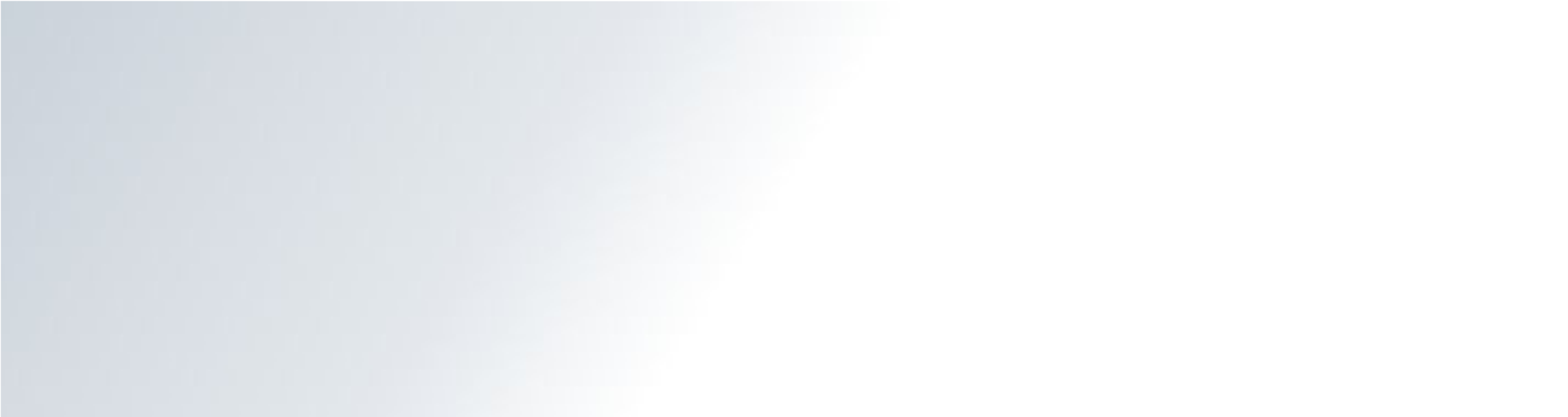 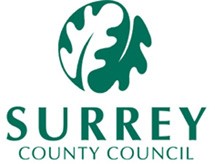 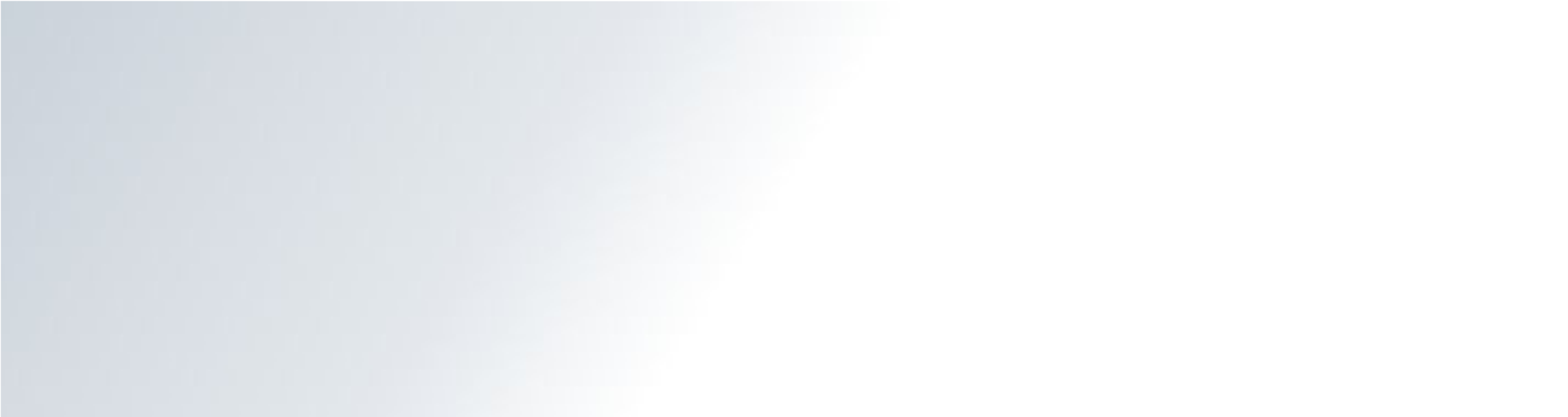 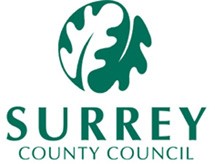 AssessmentAssessmentAssessmentAssessmentAssessmentAssessmentAssessmentAssessmentAssessmentAssessmentAssessmentAssessmentDate the Referral was ReceivedDate the Referral was ReceivedDate the Assessment was StartedDate the Assessment was StartedDate the Assessment is dueDate the Assessment is dueDate the Assessment was CompletedDate the Assessment was CompletedWhat led to this Assessment?What led to this Assessment?Reason for the referral will be copied through from the referral form but should be edited/summarised and include.Reason for the assessment/detail of the referralDefinition of the problem and purpose/scope of the assessment?  Wording to be child and parent focused and not overly professional.  Consider language and parent as the audience.Reason for the referral will be copied through from the referral form but should be edited/summarised and include.Reason for the assessment/detail of the referralDefinition of the problem and purpose/scope of the assessment?  Wording to be child and parent focused and not overly professional.  Consider language and parent as the audience.Reason for the referral will be copied through from the referral form but should be edited/summarised and include.Reason for the assessment/detail of the referralDefinition of the problem and purpose/scope of the assessment?  Wording to be child and parent focused and not overly professional.  Consider language and parent as the audience.Reason for the referral will be copied through from the referral form but should be edited/summarised and include.Reason for the assessment/detail of the referralDefinition of the problem and purpose/scope of the assessment?  Wording to be child and parent focused and not overly professional.  Consider language and parent as the audience.Reason for the referral will be copied through from the referral form but should be edited/summarised and include.Reason for the assessment/detail of the referralDefinition of the problem and purpose/scope of the assessment?  Wording to be child and parent focused and not overly professional.  Consider language and parent as the audience.Reason for the referral will be copied through from the referral form but should be edited/summarised and include.Reason for the assessment/detail of the referralDefinition of the problem and purpose/scope of the assessment?  Wording to be child and parent focused and not overly professional.  Consider language and parent as the audience.Meetings with Child/Young Person and their FamilyMeetings with Child/Young Person and their FamilyMeetings with Child/Young Person and their FamilyMeetings with Child/Young Person and their FamilyMeetings with Child/Young Person and their FamilyMeetings with Child/Young Person and their FamilyWas the Child/Young Person seen during this assessment?Was the Child/Young Person seen during this assessment?Yes/NoYes/NoYes/NoYes/NoWas the Child/Young Person seen alone during this assessment?Was the Child/Young Person seen alone during this assessment?Yes/NoYes/NoYes/NoYes/NoExplain why the child was not seen aloneExplain why the child was not seen alone  Comment- Write in Practice Standards around seeing mother and bump (unborn) Did Midwife see them?  Comment- Write in Practice Standards around seeing mother and bump (unborn) Did Midwife see them?  Comment- Write in Practice Standards around seeing mother and bump (unborn) Did Midwife see them?  Comment- Write in Practice Standards around seeing mother and bump (unborn) Did Midwife see them?  Comment- Write in Practice Standards around seeing mother and bump (unborn) Did Midwife see them?  Comment- Write in Practice Standards around seeing mother and bump (unborn) Did Midwife see them?Has an Interpreter been used?Has an Interpreter been used?Yes/NoYes/NoYes/NoYes/NoDates the child/young person & family members were seen and spoken toDates the child/young person & family members were seen and spoken toContact DateTypeFamily Members InterviewedSeenDates the child/young person & family members were seen and spoken toDates the child/young person & family members were seen and spoken to  Yes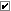 Dates the child/young person & family members were seen and spoken toDates the child/young person & family members were seen and spoken to  YesGive details of family members who have been spoken to:Give details of family members who have been spoken to:Give details of family members who have been spoken to:Give details of family members who have been spoken to:Give details of family members who have been spoken to:Give details of family members who have been spoken to:Parents: father, mother, grandparentsParents: father, mother, grandparentsHow was the assessment carried out? How was the assessment carried out? Approach and purpose of visits should be clear in this section (not just a list of visits)Advised about potential consequences of non-co-operation Clarify the outcome needed How will the parent’s motivation to address concerns at the start be considered?Approach and purpose of visits should be clear in this section (not just a list of visits)Advised about potential consequences of non-co-operation Clarify the outcome needed How will the parent’s motivation to address concerns at the start be considered?Approach and purpose of visits should be clear in this section (not just a list of visits)Advised about potential consequences of non-co-operation Clarify the outcome needed How will the parent’s motivation to address concerns at the start be considered?Approach and purpose of visits should be clear in this section (not just a list of visits)Advised about potential consequences of non-co-operation Clarify the outcome needed How will the parent’s motivation to address concerns at the start be considered?Approach and purpose of visits should be clear in this section (not just a list of visits)Advised about potential consequences of non-co-operation Clarify the outcome needed How will the parent’s motivation to address concerns at the start be considered?Approach and purpose of visits should be clear in this section (not just a list of visits)Advised about potential consequences of non-co-operation Clarify the outcome needed How will the parent’s motivation to address concerns at the start be considered?Meetings/ visitsMeetings/ visitsHave any formal meetings taken place? Please Have any formal meetings taken place? Please List of meetings held, and main issues tackled and planning as a resultInclude strategy discussions, CIN meetings, TAF (include dates of these meetings)List of meetings held, and main issues tackled and planning as a resultInclude strategy discussions, CIN meetings, TAF (include dates of these meetings)List of meetings held, and main issues tackled and planning as a resultInclude strategy discussions, CIN meetings, TAF (include dates of these meetings)List of meetings held, and main issues tackled and planning as a resultInclude strategy discussions, CIN meetings, TAF (include dates of these meetings)List of meetings held, and main issues tackled and planning as a resultInclude strategy discussions, CIN meetings, TAF (include dates of these meetings)List of meetings held, and main issues tackled and planning as a resultInclude strategy discussions, CIN meetings, TAF (include dates of these meetings)Basic Details of the Child/Young PersonBasic Details of the Child/Young PersonBasic Details of the Child/Young PersonBasic Details of the Child/Young PersonBasic Details of the Child/Young PersonBasic Details of the Child/Young PersonPersonal DetailsPersonal DetailsLCS NumberLCS NumberFull NameFull NamePreferred NamePreferred NameGenderGenderAliasAliasDate of BirthDate of BirthAgeAgeApproximate AgeApproximate AgeDate of DeathDate of DeathImmigration StatusRelationshipsRelationshipsRelationshipsRelationshipsRelationshipsRelationshipsRelationshipsRelationshipsRelationshipsRelationshipsRelationshipsRelationshipsRelationshipsRelationshipsRelationshipsOther Household MembersOther Household MembersOther Household MembersOther Household MembersOther Household MembersOther Household MembersOther Household MembersOther Household MembersOther Household MembersOther Household MembersRelationshipRelationshipRelationshipNameDate of BirthDate of BirthGenderEthnicityLanguageLanguageCSSRReferralSchoolStart/End DateStart/End DateNon-Household Significant Family Members & Other Related PersonsNon-Household Significant Family Members & Other Related PersonsNon-Household Significant Family Members & Other Related PersonsNon-Household Significant Family Members & Other Related PersonsNon-Household Significant Family Members & Other Related PersonsNon-Household Significant Family Members & Other Related PersonsNon-Household Significant Family Members & Other Related PersonsNon-Household Significant Family Members & Other Related PersonsNon-Household Significant Family Members & Other Related PersonsNon-Household Significant Family Members & Other Related PersonsLegal StatusLegal StatusLegal StatusLegal StatusLegal StatusLegal StatusLegal StatusLegal StatusLegal StatusLegal StatusGenogramGenogramGenogramGenogramGenogramGenogramGenogramGenogramGenogramGenogramGenogramGenogramGenogramGenogramGenogramGenogramGenogramGenogramGenogramGenogramChronology and Key EventsChronology and Key EventsChronology and Key EventsChronology and Key EventsChronology and Key EventsChronology and Key EventsChronology and Key EventsChronology and Key EventsChronology and Key EventsChronology and Key EventsChronologyChronologyChronologyChronologyChronologyChronologyChronologyChronologyChronologyChronologyDateDetailsDetailsDetailsDetailsDetailsDetailsDetailsOutcomeDocument RefSourceFamily HistoryFamily HistoryFamily HistoryFamily HistoryFamily HistoryFamily HistoryFamily HistoryFamily HistoryFamily HistoryFamily HistoryFamily HistoryFamily HistoryFamily HistoryFamily HistoryFamily HistoryWhat would the family like to share about their history?What aspirations do you have about your future family life that we can work towards?What’s the legacy of your family history/relationship to Children's Social Care history that gets in the way of you believing the current plan will succeed and what can we do that would enable you to be more relaxed with this history so that we can work together?What would the family like to share about their history?What aspirations do you have about your future family life that we can work towards?What’s the legacy of your family history/relationship to Children's Social Care history that gets in the way of you believing the current plan will succeed and what can we do that would enable you to be more relaxed with this history so that we can work together?What would the family like to share about their history?What aspirations do you have about your future family life that we can work towards?What’s the legacy of your family history/relationship to Children's Social Care history that gets in the way of you believing the current plan will succeed and what can we do that would enable you to be more relaxed with this history so that we can work together?What would the family like to share about their history?What aspirations do you have about your future family life that we can work towards?What’s the legacy of your family history/relationship to Children's Social Care history that gets in the way of you believing the current plan will succeed and what can we do that would enable you to be more relaxed with this history so that we can work together?What would the family like to share about their history?What aspirations do you have about your future family life that we can work towards?What’s the legacy of your family history/relationship to Children's Social Care history that gets in the way of you believing the current plan will succeed and what can we do that would enable you to be more relaxed with this history so that we can work together?What would the family like to share about their history?What aspirations do you have about your future family life that we can work towards?What’s the legacy of your family history/relationship to Children's Social Care history that gets in the way of you believing the current plan will succeed and what can we do that would enable you to be more relaxed with this history so that we can work together?What would the family like to share about their history?What aspirations do you have about your future family life that we can work towards?What’s the legacy of your family history/relationship to Children's Social Care history that gets in the way of you believing the current plan will succeed and what can we do that would enable you to be more relaxed with this history so that we can work together?What would the family like to share about their history?What aspirations do you have about your future family life that we can work towards?What’s the legacy of your family history/relationship to Children's Social Care history that gets in the way of you believing the current plan will succeed and what can we do that would enable you to be more relaxed with this history so that we can work together?What would the family like to share about their history?What aspirations do you have about your future family life that we can work towards?What’s the legacy of your family history/relationship to Children's Social Care history that gets in the way of you believing the current plan will succeed and what can we do that would enable you to be more relaxed with this history so that we can work together?What would the family like to share about their history?What aspirations do you have about your future family life that we can work towards?What’s the legacy of your family history/relationship to Children's Social Care history that gets in the way of you believing the current plan will succeed and what can we do that would enable you to be more relaxed with this history so that we can work together?What would the family like to share about their history?What aspirations do you have about your future family life that we can work towards?What’s the legacy of your family history/relationship to Children's Social Care history that gets in the way of you believing the current plan will succeed and what can we do that would enable you to be more relaxed with this history so that we can work together?What would the family like to share about their history?What aspirations do you have about your future family life that we can work towards?What’s the legacy of your family history/relationship to Children's Social Care history that gets in the way of you believing the current plan will succeed and what can we do that would enable you to be more relaxed with this history so that we can work together?What would the family like to share about their history?What aspirations do you have about your future family life that we can work towards?What’s the legacy of your family history/relationship to Children's Social Care history that gets in the way of you believing the current plan will succeed and what can we do that would enable you to be more relaxed with this history so that we can work together?What would the family like to share about their history?What aspirations do you have about your future family life that we can work towards?What’s the legacy of your family history/relationship to Children's Social Care history that gets in the way of you believing the current plan will succeed and what can we do that would enable you to be more relaxed with this history so that we can work together?What would the family like to share about their history?What aspirations do you have about your future family life that we can work towards?What’s the legacy of your family history/relationship to Children's Social Care history that gets in the way of you believing the current plan will succeed and what can we do that would enable you to be more relaxed with this history so that we can work together?Family HistoryFamily HistoryFamily HistoryFamily HistoryFamily HistoryFamily HistoryFamily HistoryFamily HistoryFamily HistoryFamily HistoryFamily HistoryFamily HistoryFamily HistoryFamily HistoryFamily HistoryFamily compositionCurrent family structure and extended familyWhere do they live (eg. the family live in a 3-bedroom flat in …)What support/contact with each other do they haveParent’s culture of originFamily history/social historyExperience of being parented themselves and how the family is functioningHistory of abuse or traumaConvictions within the family or parent’s history/convictions against childrenPrevious involvement with Children Services/CP plans or concerns/care proceedings or private law matters/acceptance of concernsImpact of adverse early life experiencesHistory of educationParents relationshipHow did the parents meetHow has their relationship developed/what are the strengths and challenges in the relationshipWhat are the parents’ future plans for their relationship/care of unborn babyWho will be the primary carer for the babyWhat is the lifestyle of the parents and are there concerns about a chaotic lifestyleHow do the parents resolve conflict and how do they anticipate they will parent their unborn babyHow do the parent manage the ability to regulate emotion and responses to stress factorsFamily compositionCurrent family structure and extended familyWhere do they live (eg. the family live in a 3-bedroom flat in …)What support/contact with each other do they haveParent’s culture of originFamily history/social historyExperience of being parented themselves and how the family is functioningHistory of abuse or traumaConvictions within the family or parent’s history/convictions against childrenPrevious involvement with Children Services/CP plans or concerns/care proceedings or private law matters/acceptance of concernsImpact of adverse early life experiencesHistory of educationParents relationshipHow did the parents meetHow has their relationship developed/what are the strengths and challenges in the relationshipWhat are the parents’ future plans for their relationship/care of unborn babyWho will be the primary carer for the babyWhat is the lifestyle of the parents and are there concerns about a chaotic lifestyleHow do the parents resolve conflict and how do they anticipate they will parent their unborn babyHow do the parent manage the ability to regulate emotion and responses to stress factorsFamily compositionCurrent family structure and extended familyWhere do they live (eg. the family live in a 3-bedroom flat in …)What support/contact with each other do they haveParent’s culture of originFamily history/social historyExperience of being parented themselves and how the family is functioningHistory of abuse or traumaConvictions within the family or parent’s history/convictions against childrenPrevious involvement with Children Services/CP plans or concerns/care proceedings or private law matters/acceptance of concernsImpact of adverse early life experiencesHistory of educationParents relationshipHow did the parents meetHow has their relationship developed/what are the strengths and challenges in the relationshipWhat are the parents’ future plans for their relationship/care of unborn babyWho will be the primary carer for the babyWhat is the lifestyle of the parents and are there concerns about a chaotic lifestyleHow do the parents resolve conflict and how do they anticipate they will parent their unborn babyHow do the parent manage the ability to regulate emotion and responses to stress factorsFamily compositionCurrent family structure and extended familyWhere do they live (eg. the family live in a 3-bedroom flat in …)What support/contact with each other do they haveParent’s culture of originFamily history/social historyExperience of being parented themselves and how the family is functioningHistory of abuse or traumaConvictions within the family or parent’s history/convictions against childrenPrevious involvement with Children Services/CP plans or concerns/care proceedings or private law matters/acceptance of concernsImpact of adverse early life experiencesHistory of educationParents relationshipHow did the parents meetHow has their relationship developed/what are the strengths and challenges in the relationshipWhat are the parents’ future plans for their relationship/care of unborn babyWho will be the primary carer for the babyWhat is the lifestyle of the parents and are there concerns about a chaotic lifestyleHow do the parents resolve conflict and how do they anticipate they will parent their unborn babyHow do the parent manage the ability to regulate emotion and responses to stress factorsFamily compositionCurrent family structure and extended familyWhere do they live (eg. the family live in a 3-bedroom flat in …)What support/contact with each other do they haveParent’s culture of originFamily history/social historyExperience of being parented themselves and how the family is functioningHistory of abuse or traumaConvictions within the family or parent’s history/convictions against childrenPrevious involvement with Children Services/CP plans or concerns/care proceedings or private law matters/acceptance of concernsImpact of adverse early life experiencesHistory of educationParents relationshipHow did the parents meetHow has their relationship developed/what are the strengths and challenges in the relationshipWhat are the parents’ future plans for their relationship/care of unborn babyWho will be the primary carer for the babyWhat is the lifestyle of the parents and are there concerns about a chaotic lifestyleHow do the parents resolve conflict and how do they anticipate they will parent their unborn babyHow do the parent manage the ability to regulate emotion and responses to stress factorsFamily compositionCurrent family structure and extended familyWhere do they live (eg. the family live in a 3-bedroom flat in …)What support/contact with each other do they haveParent’s culture of originFamily history/social historyExperience of being parented themselves and how the family is functioningHistory of abuse or traumaConvictions within the family or parent’s history/convictions against childrenPrevious involvement with Children Services/CP plans or concerns/care proceedings or private law matters/acceptance of concernsImpact of adverse early life experiencesHistory of educationParents relationshipHow did the parents meetHow has their relationship developed/what are the strengths and challenges in the relationshipWhat are the parents’ future plans for their relationship/care of unborn babyWho will be the primary carer for the babyWhat is the lifestyle of the parents and are there concerns about a chaotic lifestyleHow do the parents resolve conflict and how do they anticipate they will parent their unborn babyHow do the parent manage the ability to regulate emotion and responses to stress factorsFamily compositionCurrent family structure and extended familyWhere do they live (eg. the family live in a 3-bedroom flat in …)What support/contact with each other do they haveParent’s culture of originFamily history/social historyExperience of being parented themselves and how the family is functioningHistory of abuse or traumaConvictions within the family or parent’s history/convictions against childrenPrevious involvement with Children Services/CP plans or concerns/care proceedings or private law matters/acceptance of concernsImpact of adverse early life experiencesHistory of educationParents relationshipHow did the parents meetHow has their relationship developed/what are the strengths and challenges in the relationshipWhat are the parents’ future plans for their relationship/care of unborn babyWho will be the primary carer for the babyWhat is the lifestyle of the parents and are there concerns about a chaotic lifestyleHow do the parents resolve conflict and how do they anticipate they will parent their unborn babyHow do the parent manage the ability to regulate emotion and responses to stress factorsFamily compositionCurrent family structure and extended familyWhere do they live (eg. the family live in a 3-bedroom flat in …)What support/contact with each other do they haveParent’s culture of originFamily history/social historyExperience of being parented themselves and how the family is functioningHistory of abuse or traumaConvictions within the family or parent’s history/convictions against childrenPrevious involvement with Children Services/CP plans or concerns/care proceedings or private law matters/acceptance of concernsImpact of adverse early life experiencesHistory of educationParents relationshipHow did the parents meetHow has their relationship developed/what are the strengths and challenges in the relationshipWhat are the parents’ future plans for their relationship/care of unborn babyWho will be the primary carer for the babyWhat is the lifestyle of the parents and are there concerns about a chaotic lifestyleHow do the parents resolve conflict and how do they anticipate they will parent their unborn babyHow do the parent manage the ability to regulate emotion and responses to stress factorsFamily compositionCurrent family structure and extended familyWhere do they live (eg. the family live in a 3-bedroom flat in …)What support/contact with each other do they haveParent’s culture of originFamily history/social historyExperience of being parented themselves and how the family is functioningHistory of abuse or traumaConvictions within the family or parent’s history/convictions against childrenPrevious involvement with Children Services/CP plans or concerns/care proceedings or private law matters/acceptance of concernsImpact of adverse early life experiencesHistory of educationParents relationshipHow did the parents meetHow has their relationship developed/what are the strengths and challenges in the relationshipWhat are the parents’ future plans for their relationship/care of unborn babyWho will be the primary carer for the babyWhat is the lifestyle of the parents and are there concerns about a chaotic lifestyleHow do the parents resolve conflict and how do they anticipate they will parent their unborn babyHow do the parent manage the ability to regulate emotion and responses to stress factorsFamily compositionCurrent family structure and extended familyWhere do they live (eg. the family live in a 3-bedroom flat in …)What support/contact with each other do they haveParent’s culture of originFamily history/social historyExperience of being parented themselves and how the family is functioningHistory of abuse or traumaConvictions within the family or parent’s history/convictions against childrenPrevious involvement with Children Services/CP plans or concerns/care proceedings or private law matters/acceptance of concernsImpact of adverse early life experiencesHistory of educationParents relationshipHow did the parents meetHow has their relationship developed/what are the strengths and challenges in the relationshipWhat are the parents’ future plans for their relationship/care of unborn babyWho will be the primary carer for the babyWhat is the lifestyle of the parents and are there concerns about a chaotic lifestyleHow do the parents resolve conflict and how do they anticipate they will parent their unborn babyHow do the parent manage the ability to regulate emotion and responses to stress factorsFamily compositionCurrent family structure and extended familyWhere do they live (eg. the family live in a 3-bedroom flat in …)What support/contact with each other do they haveParent’s culture of originFamily history/social historyExperience of being parented themselves and how the family is functioningHistory of abuse or traumaConvictions within the family or parent’s history/convictions against childrenPrevious involvement with Children Services/CP plans or concerns/care proceedings or private law matters/acceptance of concernsImpact of adverse early life experiencesHistory of educationParents relationshipHow did the parents meetHow has their relationship developed/what are the strengths and challenges in the relationshipWhat are the parents’ future plans for their relationship/care of unborn babyWho will be the primary carer for the babyWhat is the lifestyle of the parents and are there concerns about a chaotic lifestyleHow do the parents resolve conflict and how do they anticipate they will parent their unborn babyHow do the parent manage the ability to regulate emotion and responses to stress factorsFamily compositionCurrent family structure and extended familyWhere do they live (eg. the family live in a 3-bedroom flat in …)What support/contact with each other do they haveParent’s culture of originFamily history/social historyExperience of being parented themselves and how the family is functioningHistory of abuse or traumaConvictions within the family or parent’s history/convictions against childrenPrevious involvement with Children Services/CP plans or concerns/care proceedings or private law matters/acceptance of concernsImpact of adverse early life experiencesHistory of educationParents relationshipHow did the parents meetHow has their relationship developed/what are the strengths and challenges in the relationshipWhat are the parents’ future plans for their relationship/care of unborn babyWho will be the primary carer for the babyWhat is the lifestyle of the parents and are there concerns about a chaotic lifestyleHow do the parents resolve conflict and how do they anticipate they will parent their unborn babyHow do the parent manage the ability to regulate emotion and responses to stress factorsFamily compositionCurrent family structure and extended familyWhere do they live (eg. the family live in a 3-bedroom flat in …)What support/contact with each other do they haveParent’s culture of originFamily history/social historyExperience of being parented themselves and how the family is functioningHistory of abuse or traumaConvictions within the family or parent’s history/convictions against childrenPrevious involvement with Children Services/CP plans or concerns/care proceedings or private law matters/acceptance of concernsImpact of adverse early life experiencesHistory of educationParents relationshipHow did the parents meetHow has their relationship developed/what are the strengths and challenges in the relationshipWhat are the parents’ future plans for their relationship/care of unborn babyWho will be the primary carer for the babyWhat is the lifestyle of the parents and are there concerns about a chaotic lifestyleHow do the parents resolve conflict and how do they anticipate they will parent their unborn babyHow do the parent manage the ability to regulate emotion and responses to stress factorsFamily compositionCurrent family structure and extended familyWhere do they live (eg. the family live in a 3-bedroom flat in …)What support/contact with each other do they haveParent’s culture of originFamily history/social historyExperience of being parented themselves and how the family is functioningHistory of abuse or traumaConvictions within the family or parent’s history/convictions against childrenPrevious involvement with Children Services/CP plans or concerns/care proceedings or private law matters/acceptance of concernsImpact of adverse early life experiencesHistory of educationParents relationshipHow did the parents meetHow has their relationship developed/what are the strengths and challenges in the relationshipWhat are the parents’ future plans for their relationship/care of unborn babyWho will be the primary carer for the babyWhat is the lifestyle of the parents and are there concerns about a chaotic lifestyleHow do the parents resolve conflict and how do they anticipate they will parent their unborn babyHow do the parent manage the ability to regulate emotion and responses to stress factorsFamily compositionCurrent family structure and extended familyWhere do they live (eg. the family live in a 3-bedroom flat in …)What support/contact with each other do they haveParent’s culture of originFamily history/social historyExperience of being parented themselves and how the family is functioningHistory of abuse or traumaConvictions within the family or parent’s history/convictions against childrenPrevious involvement with Children Services/CP plans or concerns/care proceedings or private law matters/acceptance of concernsImpact of adverse early life experiencesHistory of educationParents relationshipHow did the parents meetHow has their relationship developed/what are the strengths and challenges in the relationshipWhat are the parents’ future plans for their relationship/care of unborn babyWho will be the primary carer for the babyWhat is the lifestyle of the parents and are there concerns about a chaotic lifestyleHow do the parents resolve conflict and how do they anticipate they will parent their unborn babyHow do the parent manage the ability to regulate emotion and responses to stress factorsAll About MeAll About MeAll About MeAll About MeAll About MeAll About MeAll About MeAll About MeAll About MeAll About MeAll About MeAll About MeAll About MeAll About MeAll About MeWho am I and how do I fit in my family?Who am I and how do I fit in my family?Who am I and how do I fit in my family?Who am I and how do I fit in my family?Who am I and how do I fit in my family?Who am I and how do I fit in my family?Who am I and how do I fit in my family?Who am I and how do I fit in my family?Who am I and how do I fit in my family?Who am I and how do I fit in my family?Who am I and how do I fit in my family?Who am I and how do I fit in my family?Who am I and how do I fit in my family?Who am I and how do I fit in my family?Who am I and how do I fit in my family?Write in child focused language.When I am born, I will be a boy/girl. My ethnicity will be ***. I will learn to speak ***. My religion will be ***I will go home to live with ***I will have a brother/sister/how manyMy DevelopmentMy Development - What would I like you to know? What would my family like you to know about me/ us?a little more depth may include the following: Write in child focused languagePhysical needsEg. I will need my mum and dad to take me to the doctors for my check up’s and when I am not well.Urgent medical needsBasic care needs – feeding needs, changing of nappies, keeping cleanEmotional needsEg. I will need my mum and dad to get to know me and understand why I am cryingStimulation, including talking, singing, playing, appropriate toysBuilding relationships, including wider family and friends.Keeping safeEg. When I am a baby, I need my mum and dad to make sure they do not fall asleep with me in the bed in case they roll on me, I fall off or cannot breathe under the covers or pillows.Appropriate sleeping environmentSafety within the home and outside of the home as becomes older.My ViewsMy ViewsMy ViewsMy ViewsMy ViewsMy ViewsMy ViewsMy ViewsMy ViewsTo expect growing in a stable, safe and secure environment and all basic care needs met. Parental understanding of expectant baby’s needs To expect growing in a stable, safe and secure environment and all basic care needs met. Parental understanding of expectant baby’s needs To expect growing in a stable, safe and secure environment and all basic care needs met. Parental understanding of expectant baby’s needs To expect growing in a stable, safe and secure environment and all basic care needs met. Parental understanding of expectant baby’s needs To expect growing in a stable, safe and secure environment and all basic care needs met. Parental understanding of expectant baby’s needs To expect growing in a stable, safe and secure environment and all basic care needs met. Parental understanding of expectant baby’s needs To expect growing in a stable, safe and secure environment and all basic care needs met. Parental understanding of expectant baby’s needs To expect growing in a stable, safe and secure environment and all basic care needs met. Parental understanding of expectant baby’s needs To expect growing in a stable, safe and secure environment and all basic care needs met. Parental understanding of expectant baby’s needs My Environment, Neighbourhood and Family situationMy Environment, Neighbourhood and Family situationMy Environment, Neighbourhood and Family situationMy Environment, Neighbourhood and Family situationMy Environment, Neighbourhood and Family situationMy Environment, Neighbourhood and Family situationMy Environment, Neighbourhood and Family situationMy Environment, Neighbourhood and Family situationMy Environment, Neighbourhood and Family situationMy Environment, Neighbourhood and Family situation - What would I like you to know? What would the family like you to know?Environment Is the home environment safe and secureAre there issues of overcrowding or homelessness/previous issues of neglectStability of housing/is housing appropriate/secure/long-term Have there been concerns about the standard of the home – condition and suitabilityAre there any issues in the wider environment – neighbour/community disputes, social isolationAre there any health risk or dangerous petPreparation of home condition for the babyAre the expectant parents prepared with the necessary equipment for unborn babyFamily functioning, wider family and networkWhat are the family rulesHow do they resolve conflictWhat support is available to the family from the expectant parents and wider family members/friends and what are their viewsIs support likely to be available over a meaningful timescaleWhat is the family’s attitude to professional intervention now and in the past/are concerns acceptedEmployment/IncomeDoes one/both parents work and what are their jobsHow will the expectant parents manage the care of the baby whilst working, and is there additional support during working hoursIs there financial security/all benefits in placeDo the parents have any debt My Environment, Neighbourhood and Family situation - What would I like you to know? What would the family like you to know?Environment Is the home environment safe and secureAre there issues of overcrowding or homelessness/previous issues of neglectStability of housing/is housing appropriate/secure/long-term Have there been concerns about the standard of the home – condition and suitabilityAre there any issues in the wider environment – neighbour/community disputes, social isolationAre there any health risk or dangerous petPreparation of home condition for the babyAre the expectant parents prepared with the necessary equipment for unborn babyFamily functioning, wider family and networkWhat are the family rulesHow do they resolve conflictWhat support is available to the family from the expectant parents and wider family members/friends and what are their viewsIs support likely to be available over a meaningful timescaleWhat is the family’s attitude to professional intervention now and in the past/are concerns acceptedEmployment/IncomeDoes one/both parents work and what are their jobsHow will the expectant parents manage the care of the baby whilst working, and is there additional support during working hoursIs there financial security/all benefits in placeDo the parents have any debt My Environment, Neighbourhood and Family situation - What would I like you to know? What would the family like you to know?Environment Is the home environment safe and secureAre there issues of overcrowding or homelessness/previous issues of neglectStability of housing/is housing appropriate/secure/long-term Have there been concerns about the standard of the home – condition and suitabilityAre there any issues in the wider environment – neighbour/community disputes, social isolationAre there any health risk or dangerous petPreparation of home condition for the babyAre the expectant parents prepared with the necessary equipment for unborn babyFamily functioning, wider family and networkWhat are the family rulesHow do they resolve conflictWhat support is available to the family from the expectant parents and wider family members/friends and what are their viewsIs support likely to be available over a meaningful timescaleWhat is the family’s attitude to professional intervention now and in the past/are concerns acceptedEmployment/IncomeDoes one/both parents work and what are their jobsHow will the expectant parents manage the care of the baby whilst working, and is there additional support during working hoursIs there financial security/all benefits in placeDo the parents have any debt My Environment, Neighbourhood and Family situation - What would I like you to know? What would the family like you to know?Environment Is the home environment safe and secureAre there issues of overcrowding or homelessness/previous issues of neglectStability of housing/is housing appropriate/secure/long-term Have there been concerns about the standard of the home – condition and suitabilityAre there any issues in the wider environment – neighbour/community disputes, social isolationAre there any health risk or dangerous petPreparation of home condition for the babyAre the expectant parents prepared with the necessary equipment for unborn babyFamily functioning, wider family and networkWhat are the family rulesHow do they resolve conflictWhat support is available to the family from the expectant parents and wider family members/friends and what are their viewsIs support likely to be available over a meaningful timescaleWhat is the family’s attitude to professional intervention now and in the past/are concerns acceptedEmployment/IncomeDoes one/both parents work and what are their jobsHow will the expectant parents manage the care of the baby whilst working, and is there additional support during working hoursIs there financial security/all benefits in placeDo the parents have any debt My Environment, Neighbourhood and Family situation - What would I like you to know? What would the family like you to know?Environment Is the home environment safe and secureAre there issues of overcrowding or homelessness/previous issues of neglectStability of housing/is housing appropriate/secure/long-term Have there been concerns about the standard of the home – condition and suitabilityAre there any issues in the wider environment – neighbour/community disputes, social isolationAre there any health risk or dangerous petPreparation of home condition for the babyAre the expectant parents prepared with the necessary equipment for unborn babyFamily functioning, wider family and networkWhat are the family rulesHow do they resolve conflictWhat support is available to the family from the expectant parents and wider family members/friends and what are their viewsIs support likely to be available over a meaningful timescaleWhat is the family’s attitude to professional intervention now and in the past/are concerns acceptedEmployment/IncomeDoes one/both parents work and what are their jobsHow will the expectant parents manage the care of the baby whilst working, and is there additional support during working hoursIs there financial security/all benefits in placeDo the parents have any debt My Environment, Neighbourhood and Family situation - What would I like you to know? What would the family like you to know?Environment Is the home environment safe and secureAre there issues of overcrowding or homelessness/previous issues of neglectStability of housing/is housing appropriate/secure/long-term Have there been concerns about the standard of the home – condition and suitabilityAre there any issues in the wider environment – neighbour/community disputes, social isolationAre there any health risk or dangerous petPreparation of home condition for the babyAre the expectant parents prepared with the necessary equipment for unborn babyFamily functioning, wider family and networkWhat are the family rulesHow do they resolve conflictWhat support is available to the family from the expectant parents and wider family members/friends and what are their viewsIs support likely to be available over a meaningful timescaleWhat is the family’s attitude to professional intervention now and in the past/are concerns acceptedEmployment/IncomeDoes one/both parents work and what are their jobsHow will the expectant parents manage the care of the baby whilst working, and is there additional support during working hoursIs there financial security/all benefits in placeDo the parents have any debt My Environment, Neighbourhood and Family situation - What would I like you to know? What would the family like you to know?Environment Is the home environment safe and secureAre there issues of overcrowding or homelessness/previous issues of neglectStability of housing/is housing appropriate/secure/long-term Have there been concerns about the standard of the home – condition and suitabilityAre there any issues in the wider environment – neighbour/community disputes, social isolationAre there any health risk or dangerous petPreparation of home condition for the babyAre the expectant parents prepared with the necessary equipment for unborn babyFamily functioning, wider family and networkWhat are the family rulesHow do they resolve conflictWhat support is available to the family from the expectant parents and wider family members/friends and what are their viewsIs support likely to be available over a meaningful timescaleWhat is the family’s attitude to professional intervention now and in the past/are concerns acceptedEmployment/IncomeDoes one/both parents work and what are their jobsHow will the expectant parents manage the care of the baby whilst working, and is there additional support during working hoursIs there financial security/all benefits in placeDo the parents have any debt My Environment, Neighbourhood and Family situation - What would I like you to know? What would the family like you to know?Environment Is the home environment safe and secureAre there issues of overcrowding or homelessness/previous issues of neglectStability of housing/is housing appropriate/secure/long-term Have there been concerns about the standard of the home – condition and suitabilityAre there any issues in the wider environment – neighbour/community disputes, social isolationAre there any health risk or dangerous petPreparation of home condition for the babyAre the expectant parents prepared with the necessary equipment for unborn babyFamily functioning, wider family and networkWhat are the family rulesHow do they resolve conflictWhat support is available to the family from the expectant parents and wider family members/friends and what are their viewsIs support likely to be available over a meaningful timescaleWhat is the family’s attitude to professional intervention now and in the past/are concerns acceptedEmployment/IncomeDoes one/both parents work and what are their jobsHow will the expectant parents manage the care of the baby whilst working, and is there additional support during working hoursIs there financial security/all benefits in placeDo the parents have any debt My Environment, Neighbourhood and Family situation - What would I like you to know? What would the family like you to know?Environment Is the home environment safe and secureAre there issues of overcrowding or homelessness/previous issues of neglectStability of housing/is housing appropriate/secure/long-term Have there been concerns about the standard of the home – condition and suitabilityAre there any issues in the wider environment – neighbour/community disputes, social isolationAre there any health risk or dangerous petPreparation of home condition for the babyAre the expectant parents prepared with the necessary equipment for unborn babyFamily functioning, wider family and networkWhat are the family rulesHow do they resolve conflictWhat support is available to the family from the expectant parents and wider family members/friends and what are their viewsIs support likely to be available over a meaningful timescaleWhat is the family’s attitude to professional intervention now and in the past/are concerns acceptedEmployment/IncomeDoes one/both parents work and what are their jobsHow will the expectant parents manage the care of the baby whilst working, and is there additional support during working hoursIs there financial security/all benefits in placeDo the parents have any debt Number of Parents or CarersNumber of Parents or CarersNumber of Parents or CarersNumber of Parents or CarersNumber of Parents or CarersNumber of Parents or CarersNumber of Parents or CarersNumber of Parents or CarersNumber of Parents or CarersBeing a Parent or CarerBeing a Parent or CarerBeing a Parent or CarerBeing a Parent or CarerBeing a Parent or CarerBeing a Parent or CarerBeing a Parent or CarerBeing a Parent or CarerBeing a Parent or CarerParent/Carers Name motherParent/Carers Name motherParent/Carers Name motherParent/Carers Name motherParent/Carers Name motherParent/Carers Name motherParent/Carers Name motherParent/Carers Name motherParent/Carers Name motherMy Parent/ Carer Views, Understanding of unborn babies needs and ability to meet themWas the pregnancy planned/unplannedAbility to understand and to meets baby’s needs/who will provide main care/can they describe what an unborn baby needs/is it realisticAre the parents developing an attachment to the unborn baby/name choosing/referring to baby/stroking pregnant tummy, talking, singingAbility to identify potential ‘risk’ and how they would respondWhat are the expectant parents’ experiences of caring for children/being a parentAbility to ensure that the home environment is such that the child’s basic care needs can be met. Do they have somewhere for the child to sleep, the minimum baby equipment, appropriate clothing for the baby that is the right size, clean, and will be appropriate for the weather when the child is expected?  Have they thought about how the child will be fed, and if they need feeding equipment have, they sufficient bottles, teats, and a method of sterilising the equipment? Where there are concerns of abuse specific to one parent, how will the other parent protect/what is their capacity to take on this roleResearch has indicated that the risks are greater when a parent with unresolved care and control conflicts is caring for a baby with particular characteristics which may make him/her harder to care for e.g a poor feeder or sleeper, constant crying, a disabled child etcDrug/Alcohol misuse (utilise as appropriate)What substance is the expectant parent/s dependent upon/history of parental substance misuseWhat is the amount/duration/pattern of substance misuseAny evidence of being incapacitated/comatose or paranoidIs the expectant parent engaged with services to support substance misuse/motivation to engageCan substance misuse be managed as well as caring for a newborn babyImpact of substance misuse on other children within the householdIs there a parent who doesn’t abuse drugs or supportive parent or relative to offer supportCould other aspects of drug use constitute a risk to unborn (conflict with dealers, exposure to criminal activity related to drug)Mental health (utilise as appropriate)What is the diagnosis/impact of mental health on the expectant parentAre they engaged in support services/accessing medication/compliant with medicationHow have they cared for other children in the household/impact on themHow does the expectant parent anticipate they will manage their mental health and needs of a young babyIs there any psychiatrist assessment highlighted additional concerns of risk of abuse by parents Learning difficulties (utilise as appropriate)What is the learning difficulty and how does it impact the expected parent/sHow have they cared for other children in the household/impact on themWhat support do they need/are they accessing this supportConcerns that information is not being retained/processed/recalled but no diagnosed learning difficultyDomestic Violence (utilise as appropriate)Nature of violent incidentsFrequency and severityInformation on what triggers violent incidentsThe non abusing/nonviolent parent’s recognition on the potential risks as a result of current or historical abuse/violent behaviourImpact on the non abusing/nonviolent parentWhether there has been any abuse or violence/increase of during pregnancyDo they accept responsibility for their role in the abuse or blame othersDo they accept any treatment / counselling?Do parents understand the impact of violence on the babyMy Parent/ Carer Views, Understanding of unborn babies needs and ability to meet themWas the pregnancy planned/unplannedAbility to understand and to meets baby’s needs/who will provide main care/can they describe what an unborn baby needs/is it realisticAre the parents developing an attachment to the unborn baby/name choosing/referring to baby/stroking pregnant tummy, talking, singingAbility to identify potential ‘risk’ and how they would respondWhat are the expectant parents’ experiences of caring for children/being a parentAbility to ensure that the home environment is such that the child’s basic care needs can be met. Do they have somewhere for the child to sleep, the minimum baby equipment, appropriate clothing for the baby that is the right size, clean, and will be appropriate for the weather when the child is expected?  Have they thought about how the child will be fed, and if they need feeding equipment have, they sufficient bottles, teats, and a method of sterilising the equipment? Where there are concerns of abuse specific to one parent, how will the other parent protect/what is their capacity to take on this roleResearch has indicated that the risks are greater when a parent with unresolved care and control conflicts is caring for a baby with particular characteristics which may make him/her harder to care for e.g a poor feeder or sleeper, constant crying, a disabled child etcDrug/Alcohol misuse (utilise as appropriate)What substance is the expectant parent/s dependent upon/history of parental substance misuseWhat is the amount/duration/pattern of substance misuseAny evidence of being incapacitated/comatose or paranoidIs the expectant parent engaged with services to support substance misuse/motivation to engageCan substance misuse be managed as well as caring for a newborn babyImpact of substance misuse on other children within the householdIs there a parent who doesn’t abuse drugs or supportive parent or relative to offer supportCould other aspects of drug use constitute a risk to unborn (conflict with dealers, exposure to criminal activity related to drug)Mental health (utilise as appropriate)What is the diagnosis/impact of mental health on the expectant parentAre they engaged in support services/accessing medication/compliant with medicationHow have they cared for other children in the household/impact on themHow does the expectant parent anticipate they will manage their mental health and needs of a young babyIs there any psychiatrist assessment highlighted additional concerns of risk of abuse by parents Learning difficulties (utilise as appropriate)What is the learning difficulty and how does it impact the expected parent/sHow have they cared for other children in the household/impact on themWhat support do they need/are they accessing this supportConcerns that information is not being retained/processed/recalled but no diagnosed learning difficultyDomestic Violence (utilise as appropriate)Nature of violent incidentsFrequency and severityInformation on what triggers violent incidentsThe non abusing/nonviolent parent’s recognition on the potential risks as a result of current or historical abuse/violent behaviourImpact on the non abusing/nonviolent parentWhether there has been any abuse or violence/increase of during pregnancyDo they accept responsibility for their role in the abuse or blame othersDo they accept any treatment / counselling?Do parents understand the impact of violence on the babyMy Parent/ Carer Views, Understanding of unborn babies needs and ability to meet themWas the pregnancy planned/unplannedAbility to understand and to meets baby’s needs/who will provide main care/can they describe what an unborn baby needs/is it realisticAre the parents developing an attachment to the unborn baby/name choosing/referring to baby/stroking pregnant tummy, talking, singingAbility to identify potential ‘risk’ and how they would respondWhat are the expectant parents’ experiences of caring for children/being a parentAbility to ensure that the home environment is such that the child’s basic care needs can be met. Do they have somewhere for the child to sleep, the minimum baby equipment, appropriate clothing for the baby that is the right size, clean, and will be appropriate for the weather when the child is expected?  Have they thought about how the child will be fed, and if they need feeding equipment have, they sufficient bottles, teats, and a method of sterilising the equipment? Where there are concerns of abuse specific to one parent, how will the other parent protect/what is their capacity to take on this roleResearch has indicated that the risks are greater when a parent with unresolved care and control conflicts is caring for a baby with particular characteristics which may make him/her harder to care for e.g a poor feeder or sleeper, constant crying, a disabled child etcDrug/Alcohol misuse (utilise as appropriate)What substance is the expectant parent/s dependent upon/history of parental substance misuseWhat is the amount/duration/pattern of substance misuseAny evidence of being incapacitated/comatose or paranoidIs the expectant parent engaged with services to support substance misuse/motivation to engageCan substance misuse be managed as well as caring for a newborn babyImpact of substance misuse on other children within the householdIs there a parent who doesn’t abuse drugs or supportive parent or relative to offer supportCould other aspects of drug use constitute a risk to unborn (conflict with dealers, exposure to criminal activity related to drug)Mental health (utilise as appropriate)What is the diagnosis/impact of mental health on the expectant parentAre they engaged in support services/accessing medication/compliant with medicationHow have they cared for other children in the household/impact on themHow does the expectant parent anticipate they will manage their mental health and needs of a young babyIs there any psychiatrist assessment highlighted additional concerns of risk of abuse by parents Learning difficulties (utilise as appropriate)What is the learning difficulty and how does it impact the expected parent/sHow have they cared for other children in the household/impact on themWhat support do they need/are they accessing this supportConcerns that information is not being retained/processed/recalled but no diagnosed learning difficultyDomestic Violence (utilise as appropriate)Nature of violent incidentsFrequency and severityInformation on what triggers violent incidentsThe non abusing/nonviolent parent’s recognition on the potential risks as a result of current or historical abuse/violent behaviourImpact on the non abusing/nonviolent parentWhether there has been any abuse or violence/increase of during pregnancyDo they accept responsibility for their role in the abuse or blame othersDo they accept any treatment / counselling?Do parents understand the impact of violence on the babyMy Parent/ Carer Views, Understanding of unborn babies needs and ability to meet themWas the pregnancy planned/unplannedAbility to understand and to meets baby’s needs/who will provide main care/can they describe what an unborn baby needs/is it realisticAre the parents developing an attachment to the unborn baby/name choosing/referring to baby/stroking pregnant tummy, talking, singingAbility to identify potential ‘risk’ and how they would respondWhat are the expectant parents’ experiences of caring for children/being a parentAbility to ensure that the home environment is such that the child’s basic care needs can be met. Do they have somewhere for the child to sleep, the minimum baby equipment, appropriate clothing for the baby that is the right size, clean, and will be appropriate for the weather when the child is expected?  Have they thought about how the child will be fed, and if they need feeding equipment have, they sufficient bottles, teats, and a method of sterilising the equipment? Where there are concerns of abuse specific to one parent, how will the other parent protect/what is their capacity to take on this roleResearch has indicated that the risks are greater when a parent with unresolved care and control conflicts is caring for a baby with particular characteristics which may make him/her harder to care for e.g a poor feeder or sleeper, constant crying, a disabled child etcDrug/Alcohol misuse (utilise as appropriate)What substance is the expectant parent/s dependent upon/history of parental substance misuseWhat is the amount/duration/pattern of substance misuseAny evidence of being incapacitated/comatose or paranoidIs the expectant parent engaged with services to support substance misuse/motivation to engageCan substance misuse be managed as well as caring for a newborn babyImpact of substance misuse on other children within the householdIs there a parent who doesn’t abuse drugs or supportive parent or relative to offer supportCould other aspects of drug use constitute a risk to unborn (conflict with dealers, exposure to criminal activity related to drug)Mental health (utilise as appropriate)What is the diagnosis/impact of mental health on the expectant parentAre they engaged in support services/accessing medication/compliant with medicationHow have they cared for other children in the household/impact on themHow does the expectant parent anticipate they will manage their mental health and needs of a young babyIs there any psychiatrist assessment highlighted additional concerns of risk of abuse by parents Learning difficulties (utilise as appropriate)What is the learning difficulty and how does it impact the expected parent/sHow have they cared for other children in the household/impact on themWhat support do they need/are they accessing this supportConcerns that information is not being retained/processed/recalled but no diagnosed learning difficultyDomestic Violence (utilise as appropriate)Nature of violent incidentsFrequency and severityInformation on what triggers violent incidentsThe non abusing/nonviolent parent’s recognition on the potential risks as a result of current or historical abuse/violent behaviourImpact on the non abusing/nonviolent parentWhether there has been any abuse or violence/increase of during pregnancyDo they accept responsibility for their role in the abuse or blame othersDo they accept any treatment / counselling?Do parents understand the impact of violence on the babyMy Parent/ Carer Views, Understanding of unborn babies needs and ability to meet themWas the pregnancy planned/unplannedAbility to understand and to meets baby’s needs/who will provide main care/can they describe what an unborn baby needs/is it realisticAre the parents developing an attachment to the unborn baby/name choosing/referring to baby/stroking pregnant tummy, talking, singingAbility to identify potential ‘risk’ and how they would respondWhat are the expectant parents’ experiences of caring for children/being a parentAbility to ensure that the home environment is such that the child’s basic care needs can be met. Do they have somewhere for the child to sleep, the minimum baby equipment, appropriate clothing for the baby that is the right size, clean, and will be appropriate for the weather when the child is expected?  Have they thought about how the child will be fed, and if they need feeding equipment have, they sufficient bottles, teats, and a method of sterilising the equipment? Where there are concerns of abuse specific to one parent, how will the other parent protect/what is their capacity to take on this roleResearch has indicated that the risks are greater when a parent with unresolved care and control conflicts is caring for a baby with particular characteristics which may make him/her harder to care for e.g a poor feeder or sleeper, constant crying, a disabled child etcDrug/Alcohol misuse (utilise as appropriate)What substance is the expectant parent/s dependent upon/history of parental substance misuseWhat is the amount/duration/pattern of substance misuseAny evidence of being incapacitated/comatose or paranoidIs the expectant parent engaged with services to support substance misuse/motivation to engageCan substance misuse be managed as well as caring for a newborn babyImpact of substance misuse on other children within the householdIs there a parent who doesn’t abuse drugs or supportive parent or relative to offer supportCould other aspects of drug use constitute a risk to unborn (conflict with dealers, exposure to criminal activity related to drug)Mental health (utilise as appropriate)What is the diagnosis/impact of mental health on the expectant parentAre they engaged in support services/accessing medication/compliant with medicationHow have they cared for other children in the household/impact on themHow does the expectant parent anticipate they will manage their mental health and needs of a young babyIs there any psychiatrist assessment highlighted additional concerns of risk of abuse by parents Learning difficulties (utilise as appropriate)What is the learning difficulty and how does it impact the expected parent/sHow have they cared for other children in the household/impact on themWhat support do they need/are they accessing this supportConcerns that information is not being retained/processed/recalled but no diagnosed learning difficultyDomestic Violence (utilise as appropriate)Nature of violent incidentsFrequency and severityInformation on what triggers violent incidentsThe non abusing/nonviolent parent’s recognition on the potential risks as a result of current or historical abuse/violent behaviourImpact on the non abusing/nonviolent parentWhether there has been any abuse or violence/increase of during pregnancyDo they accept responsibility for their role in the abuse or blame othersDo they accept any treatment / counselling?Do parents understand the impact of violence on the babyMy Parent/ Carer Views, Understanding of unborn babies needs and ability to meet themWas the pregnancy planned/unplannedAbility to understand and to meets baby’s needs/who will provide main care/can they describe what an unborn baby needs/is it realisticAre the parents developing an attachment to the unborn baby/name choosing/referring to baby/stroking pregnant tummy, talking, singingAbility to identify potential ‘risk’ and how they would respondWhat are the expectant parents’ experiences of caring for children/being a parentAbility to ensure that the home environment is such that the child’s basic care needs can be met. Do they have somewhere for the child to sleep, the minimum baby equipment, appropriate clothing for the baby that is the right size, clean, and will be appropriate for the weather when the child is expected?  Have they thought about how the child will be fed, and if they need feeding equipment have, they sufficient bottles, teats, and a method of sterilising the equipment? Where there are concerns of abuse specific to one parent, how will the other parent protect/what is their capacity to take on this roleResearch has indicated that the risks are greater when a parent with unresolved care and control conflicts is caring for a baby with particular characteristics which may make him/her harder to care for e.g a poor feeder or sleeper, constant crying, a disabled child etcDrug/Alcohol misuse (utilise as appropriate)What substance is the expectant parent/s dependent upon/history of parental substance misuseWhat is the amount/duration/pattern of substance misuseAny evidence of being incapacitated/comatose or paranoidIs the expectant parent engaged with services to support substance misuse/motivation to engageCan substance misuse be managed as well as caring for a newborn babyImpact of substance misuse on other children within the householdIs there a parent who doesn’t abuse drugs or supportive parent or relative to offer supportCould other aspects of drug use constitute a risk to unborn (conflict with dealers, exposure to criminal activity related to drug)Mental health (utilise as appropriate)What is the diagnosis/impact of mental health on the expectant parentAre they engaged in support services/accessing medication/compliant with medicationHow have they cared for other children in the household/impact on themHow does the expectant parent anticipate they will manage their mental health and needs of a young babyIs there any psychiatrist assessment highlighted additional concerns of risk of abuse by parents Learning difficulties (utilise as appropriate)What is the learning difficulty and how does it impact the expected parent/sHow have they cared for other children in the household/impact on themWhat support do they need/are they accessing this supportConcerns that information is not being retained/processed/recalled but no diagnosed learning difficultyDomestic Violence (utilise as appropriate)Nature of violent incidentsFrequency and severityInformation on what triggers violent incidentsThe non abusing/nonviolent parent’s recognition on the potential risks as a result of current or historical abuse/violent behaviourImpact on the non abusing/nonviolent parentWhether there has been any abuse or violence/increase of during pregnancyDo they accept responsibility for their role in the abuse or blame othersDo they accept any treatment / counselling?Do parents understand the impact of violence on the babyMy Parent/ Carer Views, Understanding of unborn babies needs and ability to meet themWas the pregnancy planned/unplannedAbility to understand and to meets baby’s needs/who will provide main care/can they describe what an unborn baby needs/is it realisticAre the parents developing an attachment to the unborn baby/name choosing/referring to baby/stroking pregnant tummy, talking, singingAbility to identify potential ‘risk’ and how they would respondWhat are the expectant parents’ experiences of caring for children/being a parentAbility to ensure that the home environment is such that the child’s basic care needs can be met. Do they have somewhere for the child to sleep, the minimum baby equipment, appropriate clothing for the baby that is the right size, clean, and will be appropriate for the weather when the child is expected?  Have they thought about how the child will be fed, and if they need feeding equipment have, they sufficient bottles, teats, and a method of sterilising the equipment? Where there are concerns of abuse specific to one parent, how will the other parent protect/what is their capacity to take on this roleResearch has indicated that the risks are greater when a parent with unresolved care and control conflicts is caring for a baby with particular characteristics which may make him/her harder to care for e.g a poor feeder or sleeper, constant crying, a disabled child etcDrug/Alcohol misuse (utilise as appropriate)What substance is the expectant parent/s dependent upon/history of parental substance misuseWhat is the amount/duration/pattern of substance misuseAny evidence of being incapacitated/comatose or paranoidIs the expectant parent engaged with services to support substance misuse/motivation to engageCan substance misuse be managed as well as caring for a newborn babyImpact of substance misuse on other children within the householdIs there a parent who doesn’t abuse drugs or supportive parent or relative to offer supportCould other aspects of drug use constitute a risk to unborn (conflict with dealers, exposure to criminal activity related to drug)Mental health (utilise as appropriate)What is the diagnosis/impact of mental health on the expectant parentAre they engaged in support services/accessing medication/compliant with medicationHow have they cared for other children in the household/impact on themHow does the expectant parent anticipate they will manage their mental health and needs of a young babyIs there any psychiatrist assessment highlighted additional concerns of risk of abuse by parents Learning difficulties (utilise as appropriate)What is the learning difficulty and how does it impact the expected parent/sHow have they cared for other children in the household/impact on themWhat support do they need/are they accessing this supportConcerns that information is not being retained/processed/recalled but no diagnosed learning difficultyDomestic Violence (utilise as appropriate)Nature of violent incidentsFrequency and severityInformation on what triggers violent incidentsThe non abusing/nonviolent parent’s recognition on the potential risks as a result of current or historical abuse/violent behaviourImpact on the non abusing/nonviolent parentWhether there has been any abuse or violence/increase of during pregnancyDo they accept responsibility for their role in the abuse or blame othersDo they accept any treatment / counselling?Do parents understand the impact of violence on the babyMy Parent/ Carer Views, Understanding of unborn babies needs and ability to meet themWas the pregnancy planned/unplannedAbility to understand and to meets baby’s needs/who will provide main care/can they describe what an unborn baby needs/is it realisticAre the parents developing an attachment to the unborn baby/name choosing/referring to baby/stroking pregnant tummy, talking, singingAbility to identify potential ‘risk’ and how they would respondWhat are the expectant parents’ experiences of caring for children/being a parentAbility to ensure that the home environment is such that the child’s basic care needs can be met. Do they have somewhere for the child to sleep, the minimum baby equipment, appropriate clothing for the baby that is the right size, clean, and will be appropriate for the weather when the child is expected?  Have they thought about how the child will be fed, and if they need feeding equipment have, they sufficient bottles, teats, and a method of sterilising the equipment? Where there are concerns of abuse specific to one parent, how will the other parent protect/what is their capacity to take on this roleResearch has indicated that the risks are greater when a parent with unresolved care and control conflicts is caring for a baby with particular characteristics which may make him/her harder to care for e.g a poor feeder or sleeper, constant crying, a disabled child etcDrug/Alcohol misuse (utilise as appropriate)What substance is the expectant parent/s dependent upon/history of parental substance misuseWhat is the amount/duration/pattern of substance misuseAny evidence of being incapacitated/comatose or paranoidIs the expectant parent engaged with services to support substance misuse/motivation to engageCan substance misuse be managed as well as caring for a newborn babyImpact of substance misuse on other children within the householdIs there a parent who doesn’t abuse drugs or supportive parent or relative to offer supportCould other aspects of drug use constitute a risk to unborn (conflict with dealers, exposure to criminal activity related to drug)Mental health (utilise as appropriate)What is the diagnosis/impact of mental health on the expectant parentAre they engaged in support services/accessing medication/compliant with medicationHow have they cared for other children in the household/impact on themHow does the expectant parent anticipate they will manage their mental health and needs of a young babyIs there any psychiatrist assessment highlighted additional concerns of risk of abuse by parents Learning difficulties (utilise as appropriate)What is the learning difficulty and how does it impact the expected parent/sHow have they cared for other children in the household/impact on themWhat support do they need/are they accessing this supportConcerns that information is not being retained/processed/recalled but no diagnosed learning difficultyDomestic Violence (utilise as appropriate)Nature of violent incidentsFrequency and severityInformation on what triggers violent incidentsThe non abusing/nonviolent parent’s recognition on the potential risks as a result of current or historical abuse/violent behaviourImpact on the non abusing/nonviolent parentWhether there has been any abuse or violence/increase of during pregnancyDo they accept responsibility for their role in the abuse or blame othersDo they accept any treatment / counselling?Do parents understand the impact of violence on the babyMy Parent/ Carer Views, Understanding of unborn babies needs and ability to meet themWas the pregnancy planned/unplannedAbility to understand and to meets baby’s needs/who will provide main care/can they describe what an unborn baby needs/is it realisticAre the parents developing an attachment to the unborn baby/name choosing/referring to baby/stroking pregnant tummy, talking, singingAbility to identify potential ‘risk’ and how they would respondWhat are the expectant parents’ experiences of caring for children/being a parentAbility to ensure that the home environment is such that the child’s basic care needs can be met. Do they have somewhere for the child to sleep, the minimum baby equipment, appropriate clothing for the baby that is the right size, clean, and will be appropriate for the weather when the child is expected?  Have they thought about how the child will be fed, and if they need feeding equipment have, they sufficient bottles, teats, and a method of sterilising the equipment? Where there are concerns of abuse specific to one parent, how will the other parent protect/what is their capacity to take on this roleResearch has indicated that the risks are greater when a parent with unresolved care and control conflicts is caring for a baby with particular characteristics which may make him/her harder to care for e.g a poor feeder or sleeper, constant crying, a disabled child etcDrug/Alcohol misuse (utilise as appropriate)What substance is the expectant parent/s dependent upon/history of parental substance misuseWhat is the amount/duration/pattern of substance misuseAny evidence of being incapacitated/comatose or paranoidIs the expectant parent engaged with services to support substance misuse/motivation to engageCan substance misuse be managed as well as caring for a newborn babyImpact of substance misuse on other children within the householdIs there a parent who doesn’t abuse drugs or supportive parent or relative to offer supportCould other aspects of drug use constitute a risk to unborn (conflict with dealers, exposure to criminal activity related to drug)Mental health (utilise as appropriate)What is the diagnosis/impact of mental health on the expectant parentAre they engaged in support services/accessing medication/compliant with medicationHow have they cared for other children in the household/impact on themHow does the expectant parent anticipate they will manage their mental health and needs of a young babyIs there any psychiatrist assessment highlighted additional concerns of risk of abuse by parents Learning difficulties (utilise as appropriate)What is the learning difficulty and how does it impact the expected parent/sHow have they cared for other children in the household/impact on themWhat support do they need/are they accessing this supportConcerns that information is not being retained/processed/recalled but no diagnosed learning difficultyDomestic Violence (utilise as appropriate)Nature of violent incidentsFrequency and severityInformation on what triggers violent incidentsThe non abusing/nonviolent parent’s recognition on the potential risks as a result of current or historical abuse/violent behaviourImpact on the non abusing/nonviolent parentWhether there has been any abuse or violence/increase of during pregnancyDo they accept responsibility for their role in the abuse or blame othersDo they accept any treatment / counselling?Do parents understand the impact of violence on the babyBeing a Parent or Carer 2Being a Parent or Carer 2Being a Parent or Carer 2Being a Parent or Carer 2Being a Parent or Carer 2Being a Parent or Carer 2Being a Parent or Carer 2Being a Parent or Carer 2Being a Parent or Carer 2Being a Parent or Carer - Being a Parent or Carer - Being a Parent or Carer - Being a Parent or Carer - Being a Parent or Carer - Being a Parent or Carer - Being a Parent or Carer - Being a Parent or Carer - Being a Parent or Carer - Parent/Carers Name  FatherUnderstanding of unborn babies needs and ability to meet themWas the pregnancy planned/unplannedAbility to understand and to meets baby’s needs/who will provide main care/can they describe what an unborn baby needs/is it realisticAre the parents developing an attachment to the unborn baby/name choosing/referring to baby/stroking pregnant tummy, talking, singingAbility to identify potential ‘risk’ and how they would respondWhat are the expectant parents’ experiences of caring for children/being a parentAbility to ensure that the home environment is such that the child’s basic care needs can be met. Do they have somewhere for the child to sleep, the minimum baby equipment, appropriate clothing for the baby that is the right size, clean, and will be appropriate for the weather when the child is expected?  Have they thought about how the child will be fed, and if they need feeding equipment have, they sufficient bottles, teats and a method of sterilising the equipment? Where there are concerns of abuse specific to one parent, how will the other parent protect/what is their capacity to take on this roleResearch has indicated that the risks are greater when a parent with unresolved care and control conflicts is caring for a baby with particular characteristics which may make him/her harder to care for e.g a poor feeder or sleeper, constant crying, a disabled child etcDrug/Alcohol misuse (utilise as appropriate)What substance is the expectant parent/s dependent upon/history of parental substance misuseWhat is the amount/duration/pattern of substance misuseAny evidence of being incapacitated/comatose or paranoidIs the expectant parent engaged with services to support substance misuse/motivation to engageCan substance misuse be managed as well as caring for a newborn babyImpact of substance misuse on other children within the householdIs there a parent who doesn’t abuse drugs or supportive parent or relative to offer supportCould other aspects of drug use constitute a risk to unborn (conflict with dealers, exposure to criminal activity related to drug)Mental health (utilise as appropriate)What is the diagnosis/impact of mental health on the expectant parentAre they engaged in support services/accessing medication/compliant with medicationHow have they cared for other children in the household/impact on themHow does the expectant parent anticipate they will manage their mental health and needs of a young babyIs there any psychiatrist assessment highlighted additional concerns of risk of abuse by parents Learning difficulties (utilise as appropriate)What is the learning difficulty and how does it impact the expected parent/sHow have they cared for other children in the household/impact on themWhat support do they need/are they accessing this supportConcerns that information is not being retained/processed/recalled but no diagnosed learning difficultyDomestic Violence (utilise as appropriate)Nature of violent incidentsFrequency and severityInformation on what triggers violent incidentsThe non abusing/nonviolent parent’s recognition on the potential risks as a result of current or historical abuse/violent behaviourImpact on the non abusing/nonviolent parentWhether there has been any abuse or violence/increase of during pregnancyDo they accept responsibility for their role in the abuse or blame othersDo they accept any treatment / counselling?Do parents understand the impact of violence on the babyParent/Carers Name  FatherUnderstanding of unborn babies needs and ability to meet themWas the pregnancy planned/unplannedAbility to understand and to meets baby’s needs/who will provide main care/can they describe what an unborn baby needs/is it realisticAre the parents developing an attachment to the unborn baby/name choosing/referring to baby/stroking pregnant tummy, talking, singingAbility to identify potential ‘risk’ and how they would respondWhat are the expectant parents’ experiences of caring for children/being a parentAbility to ensure that the home environment is such that the child’s basic care needs can be met. Do they have somewhere for the child to sleep, the minimum baby equipment, appropriate clothing for the baby that is the right size, clean, and will be appropriate for the weather when the child is expected?  Have they thought about how the child will be fed, and if they need feeding equipment have, they sufficient bottles, teats and a method of sterilising the equipment? Where there are concerns of abuse specific to one parent, how will the other parent protect/what is their capacity to take on this roleResearch has indicated that the risks are greater when a parent with unresolved care and control conflicts is caring for a baby with particular characteristics which may make him/her harder to care for e.g a poor feeder or sleeper, constant crying, a disabled child etcDrug/Alcohol misuse (utilise as appropriate)What substance is the expectant parent/s dependent upon/history of parental substance misuseWhat is the amount/duration/pattern of substance misuseAny evidence of being incapacitated/comatose or paranoidIs the expectant parent engaged with services to support substance misuse/motivation to engageCan substance misuse be managed as well as caring for a newborn babyImpact of substance misuse on other children within the householdIs there a parent who doesn’t abuse drugs or supportive parent or relative to offer supportCould other aspects of drug use constitute a risk to unborn (conflict with dealers, exposure to criminal activity related to drug)Mental health (utilise as appropriate)What is the diagnosis/impact of mental health on the expectant parentAre they engaged in support services/accessing medication/compliant with medicationHow have they cared for other children in the household/impact on themHow does the expectant parent anticipate they will manage their mental health and needs of a young babyIs there any psychiatrist assessment highlighted additional concerns of risk of abuse by parents Learning difficulties (utilise as appropriate)What is the learning difficulty and how does it impact the expected parent/sHow have they cared for other children in the household/impact on themWhat support do they need/are they accessing this supportConcerns that information is not being retained/processed/recalled but no diagnosed learning difficultyDomestic Violence (utilise as appropriate)Nature of violent incidentsFrequency and severityInformation on what triggers violent incidentsThe non abusing/nonviolent parent’s recognition on the potential risks as a result of current or historical abuse/violent behaviourImpact on the non abusing/nonviolent parentWhether there has been any abuse or violence/increase of during pregnancyDo they accept responsibility for their role in the abuse or blame othersDo they accept any treatment / counselling?Do parents understand the impact of violence on the babyParent/Carers Name  FatherUnderstanding of unborn babies needs and ability to meet themWas the pregnancy planned/unplannedAbility to understand and to meets baby’s needs/who will provide main care/can they describe what an unborn baby needs/is it realisticAre the parents developing an attachment to the unborn baby/name choosing/referring to baby/stroking pregnant tummy, talking, singingAbility to identify potential ‘risk’ and how they would respondWhat are the expectant parents’ experiences of caring for children/being a parentAbility to ensure that the home environment is such that the child’s basic care needs can be met. Do they have somewhere for the child to sleep, the minimum baby equipment, appropriate clothing for the baby that is the right size, clean, and will be appropriate for the weather when the child is expected?  Have they thought about how the child will be fed, and if they need feeding equipment have, they sufficient bottles, teats and a method of sterilising the equipment? Where there are concerns of abuse specific to one parent, how will the other parent protect/what is their capacity to take on this roleResearch has indicated that the risks are greater when a parent with unresolved care and control conflicts is caring for a baby with particular characteristics which may make him/her harder to care for e.g a poor feeder or sleeper, constant crying, a disabled child etcDrug/Alcohol misuse (utilise as appropriate)What substance is the expectant parent/s dependent upon/history of parental substance misuseWhat is the amount/duration/pattern of substance misuseAny evidence of being incapacitated/comatose or paranoidIs the expectant parent engaged with services to support substance misuse/motivation to engageCan substance misuse be managed as well as caring for a newborn babyImpact of substance misuse on other children within the householdIs there a parent who doesn’t abuse drugs or supportive parent or relative to offer supportCould other aspects of drug use constitute a risk to unborn (conflict with dealers, exposure to criminal activity related to drug)Mental health (utilise as appropriate)What is the diagnosis/impact of mental health on the expectant parentAre they engaged in support services/accessing medication/compliant with medicationHow have they cared for other children in the household/impact on themHow does the expectant parent anticipate they will manage their mental health and needs of a young babyIs there any psychiatrist assessment highlighted additional concerns of risk of abuse by parents Learning difficulties (utilise as appropriate)What is the learning difficulty and how does it impact the expected parent/sHow have they cared for other children in the household/impact on themWhat support do they need/are they accessing this supportConcerns that information is not being retained/processed/recalled but no diagnosed learning difficultyDomestic Violence (utilise as appropriate)Nature of violent incidentsFrequency and severityInformation on what triggers violent incidentsThe non abusing/nonviolent parent’s recognition on the potential risks as a result of current or historical abuse/violent behaviourImpact on the non abusing/nonviolent parentWhether there has been any abuse or violence/increase of during pregnancyDo they accept responsibility for their role in the abuse or blame othersDo they accept any treatment / counselling?Do parents understand the impact of violence on the babyParent/Carers Name  FatherUnderstanding of unborn babies needs and ability to meet themWas the pregnancy planned/unplannedAbility to understand and to meets baby’s needs/who will provide main care/can they describe what an unborn baby needs/is it realisticAre the parents developing an attachment to the unborn baby/name choosing/referring to baby/stroking pregnant tummy, talking, singingAbility to identify potential ‘risk’ and how they would respondWhat are the expectant parents’ experiences of caring for children/being a parentAbility to ensure that the home environment is such that the child’s basic care needs can be met. Do they have somewhere for the child to sleep, the minimum baby equipment, appropriate clothing for the baby that is the right size, clean, and will be appropriate for the weather when the child is expected?  Have they thought about how the child will be fed, and if they need feeding equipment have, they sufficient bottles, teats and a method of sterilising the equipment? Where there are concerns of abuse specific to one parent, how will the other parent protect/what is their capacity to take on this roleResearch has indicated that the risks are greater when a parent with unresolved care and control conflicts is caring for a baby with particular characteristics which may make him/her harder to care for e.g a poor feeder or sleeper, constant crying, a disabled child etcDrug/Alcohol misuse (utilise as appropriate)What substance is the expectant parent/s dependent upon/history of parental substance misuseWhat is the amount/duration/pattern of substance misuseAny evidence of being incapacitated/comatose or paranoidIs the expectant parent engaged with services to support substance misuse/motivation to engageCan substance misuse be managed as well as caring for a newborn babyImpact of substance misuse on other children within the householdIs there a parent who doesn’t abuse drugs or supportive parent or relative to offer supportCould other aspects of drug use constitute a risk to unborn (conflict with dealers, exposure to criminal activity related to drug)Mental health (utilise as appropriate)What is the diagnosis/impact of mental health on the expectant parentAre they engaged in support services/accessing medication/compliant with medicationHow have they cared for other children in the household/impact on themHow does the expectant parent anticipate they will manage their mental health and needs of a young babyIs there any psychiatrist assessment highlighted additional concerns of risk of abuse by parents Learning difficulties (utilise as appropriate)What is the learning difficulty and how does it impact the expected parent/sHow have they cared for other children in the household/impact on themWhat support do they need/are they accessing this supportConcerns that information is not being retained/processed/recalled but no diagnosed learning difficultyDomestic Violence (utilise as appropriate)Nature of violent incidentsFrequency and severityInformation on what triggers violent incidentsThe non abusing/nonviolent parent’s recognition on the potential risks as a result of current or historical abuse/violent behaviourImpact on the non abusing/nonviolent parentWhether there has been any abuse or violence/increase of during pregnancyDo they accept responsibility for their role in the abuse or blame othersDo they accept any treatment / counselling?Do parents understand the impact of violence on the babyParent/Carers Name  FatherUnderstanding of unborn babies needs and ability to meet themWas the pregnancy planned/unplannedAbility to understand and to meets baby’s needs/who will provide main care/can they describe what an unborn baby needs/is it realisticAre the parents developing an attachment to the unborn baby/name choosing/referring to baby/stroking pregnant tummy, talking, singingAbility to identify potential ‘risk’ and how they would respondWhat are the expectant parents’ experiences of caring for children/being a parentAbility to ensure that the home environment is such that the child’s basic care needs can be met. Do they have somewhere for the child to sleep, the minimum baby equipment, appropriate clothing for the baby that is the right size, clean, and will be appropriate for the weather when the child is expected?  Have they thought about how the child will be fed, and if they need feeding equipment have, they sufficient bottles, teats and a method of sterilising the equipment? Where there are concerns of abuse specific to one parent, how will the other parent protect/what is their capacity to take on this roleResearch has indicated that the risks are greater when a parent with unresolved care and control conflicts is caring for a baby with particular characteristics which may make him/her harder to care for e.g a poor feeder or sleeper, constant crying, a disabled child etcDrug/Alcohol misuse (utilise as appropriate)What substance is the expectant parent/s dependent upon/history of parental substance misuseWhat is the amount/duration/pattern of substance misuseAny evidence of being incapacitated/comatose or paranoidIs the expectant parent engaged with services to support substance misuse/motivation to engageCan substance misuse be managed as well as caring for a newborn babyImpact of substance misuse on other children within the householdIs there a parent who doesn’t abuse drugs or supportive parent or relative to offer supportCould other aspects of drug use constitute a risk to unborn (conflict with dealers, exposure to criminal activity related to drug)Mental health (utilise as appropriate)What is the diagnosis/impact of mental health on the expectant parentAre they engaged in support services/accessing medication/compliant with medicationHow have they cared for other children in the household/impact on themHow does the expectant parent anticipate they will manage their mental health and needs of a young babyIs there any psychiatrist assessment highlighted additional concerns of risk of abuse by parents Learning difficulties (utilise as appropriate)What is the learning difficulty and how does it impact the expected parent/sHow have they cared for other children in the household/impact on themWhat support do they need/are they accessing this supportConcerns that information is not being retained/processed/recalled but no diagnosed learning difficultyDomestic Violence (utilise as appropriate)Nature of violent incidentsFrequency and severityInformation on what triggers violent incidentsThe non abusing/nonviolent parent’s recognition on the potential risks as a result of current or historical abuse/violent behaviourImpact on the non abusing/nonviolent parentWhether there has been any abuse or violence/increase of during pregnancyDo they accept responsibility for their role in the abuse or blame othersDo they accept any treatment / counselling?Do parents understand the impact of violence on the babyParent/Carers Name  FatherUnderstanding of unborn babies needs and ability to meet themWas the pregnancy planned/unplannedAbility to understand and to meets baby’s needs/who will provide main care/can they describe what an unborn baby needs/is it realisticAre the parents developing an attachment to the unborn baby/name choosing/referring to baby/stroking pregnant tummy, talking, singingAbility to identify potential ‘risk’ and how they would respondWhat are the expectant parents’ experiences of caring for children/being a parentAbility to ensure that the home environment is such that the child’s basic care needs can be met. Do they have somewhere for the child to sleep, the minimum baby equipment, appropriate clothing for the baby that is the right size, clean, and will be appropriate for the weather when the child is expected?  Have they thought about how the child will be fed, and if they need feeding equipment have, they sufficient bottles, teats and a method of sterilising the equipment? Where there are concerns of abuse specific to one parent, how will the other parent protect/what is their capacity to take on this roleResearch has indicated that the risks are greater when a parent with unresolved care and control conflicts is caring for a baby with particular characteristics which may make him/her harder to care for e.g a poor feeder or sleeper, constant crying, a disabled child etcDrug/Alcohol misuse (utilise as appropriate)What substance is the expectant parent/s dependent upon/history of parental substance misuseWhat is the amount/duration/pattern of substance misuseAny evidence of being incapacitated/comatose or paranoidIs the expectant parent engaged with services to support substance misuse/motivation to engageCan substance misuse be managed as well as caring for a newborn babyImpact of substance misuse on other children within the householdIs there a parent who doesn’t abuse drugs or supportive parent or relative to offer supportCould other aspects of drug use constitute a risk to unborn (conflict with dealers, exposure to criminal activity related to drug)Mental health (utilise as appropriate)What is the diagnosis/impact of mental health on the expectant parentAre they engaged in support services/accessing medication/compliant with medicationHow have they cared for other children in the household/impact on themHow does the expectant parent anticipate they will manage their mental health and needs of a young babyIs there any psychiatrist assessment highlighted additional concerns of risk of abuse by parents Learning difficulties (utilise as appropriate)What is the learning difficulty and how does it impact the expected parent/sHow have they cared for other children in the household/impact on themWhat support do they need/are they accessing this supportConcerns that information is not being retained/processed/recalled but no diagnosed learning difficultyDomestic Violence (utilise as appropriate)Nature of violent incidentsFrequency and severityInformation on what triggers violent incidentsThe non abusing/nonviolent parent’s recognition on the potential risks as a result of current or historical abuse/violent behaviourImpact on the non abusing/nonviolent parentWhether there has been any abuse or violence/increase of during pregnancyDo they accept responsibility for their role in the abuse or blame othersDo they accept any treatment / counselling?Do parents understand the impact of violence on the babyParent/Carers Name  FatherUnderstanding of unborn babies needs and ability to meet themWas the pregnancy planned/unplannedAbility to understand and to meets baby’s needs/who will provide main care/can they describe what an unborn baby needs/is it realisticAre the parents developing an attachment to the unborn baby/name choosing/referring to baby/stroking pregnant tummy, talking, singingAbility to identify potential ‘risk’ and how they would respondWhat are the expectant parents’ experiences of caring for children/being a parentAbility to ensure that the home environment is such that the child’s basic care needs can be met. Do they have somewhere for the child to sleep, the minimum baby equipment, appropriate clothing for the baby that is the right size, clean, and will be appropriate for the weather when the child is expected?  Have they thought about how the child will be fed, and if they need feeding equipment have, they sufficient bottles, teats and a method of sterilising the equipment? Where there are concerns of abuse specific to one parent, how will the other parent protect/what is their capacity to take on this roleResearch has indicated that the risks are greater when a parent with unresolved care and control conflicts is caring for a baby with particular characteristics which may make him/her harder to care for e.g a poor feeder or sleeper, constant crying, a disabled child etcDrug/Alcohol misuse (utilise as appropriate)What substance is the expectant parent/s dependent upon/history of parental substance misuseWhat is the amount/duration/pattern of substance misuseAny evidence of being incapacitated/comatose or paranoidIs the expectant parent engaged with services to support substance misuse/motivation to engageCan substance misuse be managed as well as caring for a newborn babyImpact of substance misuse on other children within the householdIs there a parent who doesn’t abuse drugs or supportive parent or relative to offer supportCould other aspects of drug use constitute a risk to unborn (conflict with dealers, exposure to criminal activity related to drug)Mental health (utilise as appropriate)What is the diagnosis/impact of mental health on the expectant parentAre they engaged in support services/accessing medication/compliant with medicationHow have they cared for other children in the household/impact on themHow does the expectant parent anticipate they will manage their mental health and needs of a young babyIs there any psychiatrist assessment highlighted additional concerns of risk of abuse by parents Learning difficulties (utilise as appropriate)What is the learning difficulty and how does it impact the expected parent/sHow have they cared for other children in the household/impact on themWhat support do they need/are they accessing this supportConcerns that information is not being retained/processed/recalled but no diagnosed learning difficultyDomestic Violence (utilise as appropriate)Nature of violent incidentsFrequency and severityInformation on what triggers violent incidentsThe non abusing/nonviolent parent’s recognition on the potential risks as a result of current or historical abuse/violent behaviourImpact on the non abusing/nonviolent parentWhether there has been any abuse or violence/increase of during pregnancyDo they accept responsibility for their role in the abuse or blame othersDo they accept any treatment / counselling?Do parents understand the impact of violence on the babyParent/Carers Name  FatherUnderstanding of unborn babies needs and ability to meet themWas the pregnancy planned/unplannedAbility to understand and to meets baby’s needs/who will provide main care/can they describe what an unborn baby needs/is it realisticAre the parents developing an attachment to the unborn baby/name choosing/referring to baby/stroking pregnant tummy, talking, singingAbility to identify potential ‘risk’ and how they would respondWhat are the expectant parents’ experiences of caring for children/being a parentAbility to ensure that the home environment is such that the child’s basic care needs can be met. Do they have somewhere for the child to sleep, the minimum baby equipment, appropriate clothing for the baby that is the right size, clean, and will be appropriate for the weather when the child is expected?  Have they thought about how the child will be fed, and if they need feeding equipment have, they sufficient bottles, teats and a method of sterilising the equipment? Where there are concerns of abuse specific to one parent, how will the other parent protect/what is their capacity to take on this roleResearch has indicated that the risks are greater when a parent with unresolved care and control conflicts is caring for a baby with particular characteristics which may make him/her harder to care for e.g a poor feeder or sleeper, constant crying, a disabled child etcDrug/Alcohol misuse (utilise as appropriate)What substance is the expectant parent/s dependent upon/history of parental substance misuseWhat is the amount/duration/pattern of substance misuseAny evidence of being incapacitated/comatose or paranoidIs the expectant parent engaged with services to support substance misuse/motivation to engageCan substance misuse be managed as well as caring for a newborn babyImpact of substance misuse on other children within the householdIs there a parent who doesn’t abuse drugs or supportive parent or relative to offer supportCould other aspects of drug use constitute a risk to unborn (conflict with dealers, exposure to criminal activity related to drug)Mental health (utilise as appropriate)What is the diagnosis/impact of mental health on the expectant parentAre they engaged in support services/accessing medication/compliant with medicationHow have they cared for other children in the household/impact on themHow does the expectant parent anticipate they will manage their mental health and needs of a young babyIs there any psychiatrist assessment highlighted additional concerns of risk of abuse by parents Learning difficulties (utilise as appropriate)What is the learning difficulty and how does it impact the expected parent/sHow have they cared for other children in the household/impact on themWhat support do they need/are they accessing this supportConcerns that information is not being retained/processed/recalled but no diagnosed learning difficultyDomestic Violence (utilise as appropriate)Nature of violent incidentsFrequency and severityInformation on what triggers violent incidentsThe non abusing/nonviolent parent’s recognition on the potential risks as a result of current or historical abuse/violent behaviourImpact on the non abusing/nonviolent parentWhether there has been any abuse or violence/increase of during pregnancyDo they accept responsibility for their role in the abuse or blame othersDo they accept any treatment / counselling?Do parents understand the impact of violence on the babyParent/Carers Name  FatherUnderstanding of unborn babies needs and ability to meet themWas the pregnancy planned/unplannedAbility to understand and to meets baby’s needs/who will provide main care/can they describe what an unborn baby needs/is it realisticAre the parents developing an attachment to the unborn baby/name choosing/referring to baby/stroking pregnant tummy, talking, singingAbility to identify potential ‘risk’ and how they would respondWhat are the expectant parents’ experiences of caring for children/being a parentAbility to ensure that the home environment is such that the child’s basic care needs can be met. Do they have somewhere for the child to sleep, the minimum baby equipment, appropriate clothing for the baby that is the right size, clean, and will be appropriate for the weather when the child is expected?  Have they thought about how the child will be fed, and if they need feeding equipment have, they sufficient bottles, teats and a method of sterilising the equipment? Where there are concerns of abuse specific to one parent, how will the other parent protect/what is their capacity to take on this roleResearch has indicated that the risks are greater when a parent with unresolved care and control conflicts is caring for a baby with particular characteristics which may make him/her harder to care for e.g a poor feeder or sleeper, constant crying, a disabled child etcDrug/Alcohol misuse (utilise as appropriate)What substance is the expectant parent/s dependent upon/history of parental substance misuseWhat is the amount/duration/pattern of substance misuseAny evidence of being incapacitated/comatose or paranoidIs the expectant parent engaged with services to support substance misuse/motivation to engageCan substance misuse be managed as well as caring for a newborn babyImpact of substance misuse on other children within the householdIs there a parent who doesn’t abuse drugs or supportive parent or relative to offer supportCould other aspects of drug use constitute a risk to unborn (conflict with dealers, exposure to criminal activity related to drug)Mental health (utilise as appropriate)What is the diagnosis/impact of mental health on the expectant parentAre they engaged in support services/accessing medication/compliant with medicationHow have they cared for other children in the household/impact on themHow does the expectant parent anticipate they will manage their mental health and needs of a young babyIs there any psychiatrist assessment highlighted additional concerns of risk of abuse by parents Learning difficulties (utilise as appropriate)What is the learning difficulty and how does it impact the expected parent/sHow have they cared for other children in the household/impact on themWhat support do they need/are they accessing this supportConcerns that information is not being retained/processed/recalled but no diagnosed learning difficultyDomestic Violence (utilise as appropriate)Nature of violent incidentsFrequency and severityInformation on what triggers violent incidentsThe non abusing/nonviolent parent’s recognition on the potential risks as a result of current or historical abuse/violent behaviourImpact on the non abusing/nonviolent parentWhether there has been any abuse or violence/increase of during pregnancyDo they accept responsibility for their role in the abuse or blame othersDo they accept any treatment / counselling?Do parents understand the impact of violence on the babyBeing a Parent or Carer 3Being a Parent or Carer 3Being a Parent or Carer 3Being a Parent or Carer 3Being a Parent or Carer 3Being a Parent or Carer 3Being a Parent or Carer 3Being a Parent or Carer 3Being a Parent or Carer 3Being a Parent or CarerBeing a Parent or CarerBeing a Parent or CarerBeing a Parent or CarerBeing a Parent or CarerBeing a Parent or CarerBeing a Parent or CarerBeing a Parent or CarerBeing a Parent or CarerParent/Carers NameParent/Carers NameParent/Carers NameParent/Carers NameParent/Carers NameParent/Carers NameParent/Carers NameParent/Carers NameParent/Carers NameMy Parent/ Carer ViewsMy Parent/ Carer ViewsMy Parent/ Carer ViewsMy Parent/ Carer ViewsMy Parent/ Carer ViewsMy Parent/ Carer ViewsMy Parent/ Carer ViewsMy Parent/ Carer ViewsMy Parent/ Carer ViewsWhat other agencies/ people are involved with my family?What other agencies/ people are involved with my family?What other agencies/ people are involved with my family?What other agencies/ people are involved with my family?What other agencies/ people are involved with my family?What other agencies/ people are involved with my family?What other agencies/ people are involved with my family?What other agencies/ people are involved with my family?What other agencies/ people are involved with my family?Current InvolvementsCurrent InvolvementsCurrent InvolvementsCurrent InvolvementsCurrent InvolvementsCurrent InvolvementsCurrent InvolvementsCurrent InvolvementsCurrent InvolvementsRoleProfessionalTeamJob TitleStart DateEndDateEndDateContactNumbersCoreGroupMember?Key TeamKey TeamAllocated Case WorkerTeam ManagerWhat other agencies/ people are involved with my family?What other agencies/ people are involved with my family?What other agencies/ people are involved with my family?What other agencies/ people are involved with my family?What other agencies/ people are involved with my family?What other agencies/ people are involved with my family?What other agencies/ people are involved with my family?What other agencies/ people are involved with my family?What other agencies/ people are involved with my family?Current Key Agencies- CS/ midwifery services / housing /police /GP / adult services Current Key Agencies- CS/ midwifery services / housing /police /GP / adult services Current Key Agencies- CS/ midwifery services / housing /police /GP / adult services Current Key Agencies- CS/ midwifery services / housing /police /GP / adult services Current Key Agencies- CS/ midwifery services / housing /police /GP / adult services Current Key Agencies- CS/ midwifery services / housing /police /GP / adult services Current Key Agencies- CS/ midwifery services / housing /police /GP / adult services Current Key Agencies- CS/ midwifery services / housing /police /GP / adult services Current Key Agencies- CS/ midwifery services / housing /police /GP / adult services ProfessionalRoleAgencyAgencyRoleDo you agree for information to be shared with them?Do you agree to them being invited to any meeting about you and your family?Do you agree to them being invited to any meeting about you and your family?Do you agree for the recommendation of this assessment to be shared with them?Did they contribute to the assessment?What others say about me, my family, and our situation?What others say about me, my family, and our situation?What others say about me, my family, and our situation?What others say about me, my family, and our situation?What others say about me, my family, and our situation?What others say about me, my family, and our situation?What others say about me, my family, and our situation?What others say about me, my family, and our situation?What others say about me, my family, and our situation?This section should cover what other agencies are saying about the unborn baby and their needs.  You can also cover partner agency views around the parents/ability to care as well as key information or intervention carried out.Ante-natal, medical and obstetric historyEstimated due date of unborn babyHealth of unborn baby – how is the pregnancy progressing, unborn baby developing as expectedEngagement with maternity service / ante natal appointmentHealth checks of mother, any use of alcohol, drugs, cigarettes during pregnancy and impact on unborn baby, healthy diet and lifestyleAny experiences of domestic violence whilst in utero and impact on unborn babyThis section should cover what other agencies are saying about the unborn baby and their needs.  You can also cover partner agency views around the parents/ability to care as well as key information or intervention carried out.Ante-natal, medical and obstetric historyEstimated due date of unborn babyHealth of unborn baby – how is the pregnancy progressing, unborn baby developing as expectedEngagement with maternity service / ante natal appointmentHealth checks of mother, any use of alcohol, drugs, cigarettes during pregnancy and impact on unborn baby, healthy diet and lifestyleAny experiences of domestic violence whilst in utero and impact on unborn babyThis section should cover what other agencies are saying about the unborn baby and their needs.  You can also cover partner agency views around the parents/ability to care as well as key information or intervention carried out.Ante-natal, medical and obstetric historyEstimated due date of unborn babyHealth of unborn baby – how is the pregnancy progressing, unborn baby developing as expectedEngagement with maternity service / ante natal appointmentHealth checks of mother, any use of alcohol, drugs, cigarettes during pregnancy and impact on unborn baby, healthy diet and lifestyleAny experiences of domestic violence whilst in utero and impact on unborn babyThis section should cover what other agencies are saying about the unborn baby and their needs.  You can also cover partner agency views around the parents/ability to care as well as key information or intervention carried out.Ante-natal, medical and obstetric historyEstimated due date of unborn babyHealth of unborn baby – how is the pregnancy progressing, unborn baby developing as expectedEngagement with maternity service / ante natal appointmentHealth checks of mother, any use of alcohol, drugs, cigarettes during pregnancy and impact on unborn baby, healthy diet and lifestyleAny experiences of domestic violence whilst in utero and impact on unborn babyThis section should cover what other agencies are saying about the unborn baby and their needs.  You can also cover partner agency views around the parents/ability to care as well as key information or intervention carried out.Ante-natal, medical and obstetric historyEstimated due date of unborn babyHealth of unborn baby – how is the pregnancy progressing, unborn baby developing as expectedEngagement with maternity service / ante natal appointmentHealth checks of mother, any use of alcohol, drugs, cigarettes during pregnancy and impact on unborn baby, healthy diet and lifestyleAny experiences of domestic violence whilst in utero and impact on unborn babyThis section should cover what other agencies are saying about the unborn baby and their needs.  You can also cover partner agency views around the parents/ability to care as well as key information or intervention carried out.Ante-natal, medical and obstetric historyEstimated due date of unborn babyHealth of unborn baby – how is the pregnancy progressing, unborn baby developing as expectedEngagement with maternity service / ante natal appointmentHealth checks of mother, any use of alcohol, drugs, cigarettes during pregnancy and impact on unborn baby, healthy diet and lifestyleAny experiences of domestic violence whilst in utero and impact on unborn babyThis section should cover what other agencies are saying about the unborn baby and their needs.  You can also cover partner agency views around the parents/ability to care as well as key information or intervention carried out.Ante-natal, medical and obstetric historyEstimated due date of unborn babyHealth of unborn baby – how is the pregnancy progressing, unborn baby developing as expectedEngagement with maternity service / ante natal appointmentHealth checks of mother, any use of alcohol, drugs, cigarettes during pregnancy and impact on unborn baby, healthy diet and lifestyleAny experiences of domestic violence whilst in utero and impact on unborn babyThis section should cover what other agencies are saying about the unborn baby and their needs.  You can also cover partner agency views around the parents/ability to care as well as key information or intervention carried out.Ante-natal, medical and obstetric historyEstimated due date of unborn babyHealth of unborn baby – how is the pregnancy progressing, unborn baby developing as expectedEngagement with maternity service / ante natal appointmentHealth checks of mother, any use of alcohol, drugs, cigarettes during pregnancy and impact on unborn baby, healthy diet and lifestyleAny experiences of domestic violence whilst in utero and impact on unborn babyThis section should cover what other agencies are saying about the unborn baby and their needs.  You can also cover partner agency views around the parents/ability to care as well as key information or intervention carried out.Ante-natal, medical and obstetric historyEstimated due date of unborn babyHealth of unborn baby – how is the pregnancy progressing, unborn baby developing as expectedEngagement with maternity service / ante natal appointmentHealth checks of mother, any use of alcohol, drugs, cigarettes during pregnancy and impact on unborn baby, healthy diet and lifestyleAny experiences of domestic violence whilst in utero and impact on unborn babyConfidential SectionConfidential SectionConfidential SectionConfidential SectionConfidential SectionConfidential SectionConfidential SectionConfidential SectionConfidential SectionWhat others say about me, my family, and our situation?What others say about me, my family, and our situation?What others say about me, my family, and our situation?What others say about me, my family, and our situation?What others say about me, my family, and our situation?What others say about me, my family, and our situation?What others say about me, my family, and our situation?What others say about me, my family, and our situation?What others say about me, my family, and our situation?Health check /previous Convictions / offences / court statements, previous assessments, adoption Health check /previous Convictions / offences / court statements, previous assessments, adoption Health check /previous Convictions / offences / court statements, previous assessments, adoption Health check /previous Convictions / offences / court statements, previous assessments, adoption Health check /previous Convictions / offences / court statements, previous assessments, adoption Health check /previous Convictions / offences / court statements, previous assessments, adoption Health check /previous Convictions / offences / court statements, previous assessments, adoption Health check /previous Convictions / offences / court statements, previous assessments, adoption Health check /previous Convictions / offences / court statements, previous assessments, adoption Confidential InformationConfidential InformationConfidential InformationConfidential InformationConfidential InformationConfidential InformationConfidential InformationConfidential InformationConfidential InformationShould this section be printed?Should this section be printed?Should this section be printed?Should this section be printed?What does this mean for me and my family?What does this mean for me and my family?What does this mean for me and my family?What does this mean for me and my family?What does this mean for me and my family?What does this mean for me and my family?What does this mean for me and my family?What does this mean for me and my family?What does this mean for me and my family?Analysis / conclusion Concerns identified / strengths and protective factors / complicated factorsConsider use of Risk Estimation. Is there a risk of significant harm for the unborn/ baby? It is crucial to clarify the nature of any risk- of what? from whom? in what circumstances?Will this risk arise, before baby is born or following the birth whilst still a baby? Is there is a risk that the child’s needs may not be appropriately met What change must be made to ensure safety and an acceptable level of care for the child How motivated are the parents to make change How capable are the parents to make change / what is the potential outcome for success?Analysis of what this means in terms of recommendations and next stepsAnalysis / conclusion Concerns identified / strengths and protective factors / complicated factorsConsider use of Risk Estimation. Is there a risk of significant harm for the unborn/ baby? It is crucial to clarify the nature of any risk- of what? from whom? in what circumstances?Will this risk arise, before baby is born or following the birth whilst still a baby? Is there is a risk that the child’s needs may not be appropriately met What change must be made to ensure safety and an acceptable level of care for the child How motivated are the parents to make change How capable are the parents to make change / what is the potential outcome for success?Analysis of what this means in terms of recommendations and next stepsAnalysis / conclusion Concerns identified / strengths and protective factors / complicated factorsConsider use of Risk Estimation. Is there a risk of significant harm for the unborn/ baby? It is crucial to clarify the nature of any risk- of what? from whom? in what circumstances?Will this risk arise, before baby is born or following the birth whilst still a baby? Is there is a risk that the child’s needs may not be appropriately met What change must be made to ensure safety and an acceptable level of care for the child How motivated are the parents to make change How capable are the parents to make change / what is the potential outcome for success?Analysis of what this means in terms of recommendations and next stepsAnalysis / conclusion Concerns identified / strengths and protective factors / complicated factorsConsider use of Risk Estimation. Is there a risk of significant harm for the unborn/ baby? It is crucial to clarify the nature of any risk- of what? from whom? in what circumstances?Will this risk arise, before baby is born or following the birth whilst still a baby? Is there is a risk that the child’s needs may not be appropriately met What change must be made to ensure safety and an acceptable level of care for the child How motivated are the parents to make change How capable are the parents to make change / what is the potential outcome for success?Analysis of what this means in terms of recommendations and next stepsAnalysis / conclusion Concerns identified / strengths and protective factors / complicated factorsConsider use of Risk Estimation. Is there a risk of significant harm for the unborn/ baby? It is crucial to clarify the nature of any risk- of what? from whom? in what circumstances?Will this risk arise, before baby is born or following the birth whilst still a baby? Is there is a risk that the child’s needs may not be appropriately met What change must be made to ensure safety and an acceptable level of care for the child How motivated are the parents to make change How capable are the parents to make change / what is the potential outcome for success?Analysis of what this means in terms of recommendations and next stepsAnalysis / conclusion Concerns identified / strengths and protective factors / complicated factorsConsider use of Risk Estimation. Is there a risk of significant harm for the unborn/ baby? It is crucial to clarify the nature of any risk- of what? from whom? in what circumstances?Will this risk arise, before baby is born or following the birth whilst still a baby? Is there is a risk that the child’s needs may not be appropriately met What change must be made to ensure safety and an acceptable level of care for the child How motivated are the parents to make change How capable are the parents to make change / what is the potential outcome for success?Analysis of what this means in terms of recommendations and next stepsAnalysis / conclusion Concerns identified / strengths and protective factors / complicated factorsConsider use of Risk Estimation. Is there a risk of significant harm for the unborn/ baby? It is crucial to clarify the nature of any risk- of what? from whom? in what circumstances?Will this risk arise, before baby is born or following the birth whilst still a baby? Is there is a risk that the child’s needs may not be appropriately met What change must be made to ensure safety and an acceptable level of care for the child How motivated are the parents to make change How capable are the parents to make change / what is the potential outcome for success?Analysis of what this means in terms of recommendations and next stepsAnalysis / conclusion Concerns identified / strengths and protective factors / complicated factorsConsider use of Risk Estimation. Is there a risk of significant harm for the unborn/ baby? It is crucial to clarify the nature of any risk- of what? from whom? in what circumstances?Will this risk arise, before baby is born or following the birth whilst still a baby? Is there is a risk that the child’s needs may not be appropriately met What change must be made to ensure safety and an acceptable level of care for the child How motivated are the parents to make change How capable are the parents to make change / what is the potential outcome for success?Analysis of what this means in terms of recommendations and next stepsAnalysis / conclusion Concerns identified / strengths and protective factors / complicated factorsConsider use of Risk Estimation. Is there a risk of significant harm for the unborn/ baby? It is crucial to clarify the nature of any risk- of what? from whom? in what circumstances?Will this risk arise, before baby is born or following the birth whilst still a baby? Is there is a risk that the child’s needs may not be appropriately met What change must be made to ensure safety and an acceptable level of care for the child How motivated are the parents to make change How capable are the parents to make change / what is the potential outcome for success?Analysis of what this means in terms of recommendations and next stepsRecommendationsRecommendationsRecommendationsRecommendationsRecommendationsRecommendationsRecommendationsRecommendationsRecommendationsOutcome Outcome Outcome Outcome Outcome Outcome Outcome Outcome Outcome Is the child/young person a child in need as defined in the Children Act 1989?Is the child/young person a child in need as defined in the Children Act 1989?Is the child/young person a child in need as defined in the Children Act 1989?Is the child/young person a child in need as defined in the Children Act 1989?If yes, please identify which child in needIf yes, please identify which child in needIf yes, please identify which child in needIf yes, please identify which child in needIf yes, please identify which child in needIf yes, please identify which child in needIf yes, please identify which child in needIf yes, please identify which child in needIf yes, please identify which child in needa) a child whose vulnerability is such they are unlikely to reach or maintain a satisfactory level of health or development without the provision of servicesa) a child whose vulnerability is such they are unlikely to reach or maintain a satisfactory level of health or development without the provision of servicesa) a child whose vulnerability is such they are unlikely to reach or maintain a satisfactory level of health or development without the provision of servicesa) a child whose vulnerability is such they are unlikely to reach or maintain a satisfactory level of health or development without the provision of servicesb) child whose health or development will be significantly impaired without the provision of services (is suffering or is likely to suffer significant harm)b) child whose health or development will be significantly impaired without the provision of services (is suffering or is likely to suffer significant harm)b) child whose health or development will be significantly impaired without the provision of services (is suffering or is likely to suffer significant harm)b) child whose health or development will be significantly impaired without the provision of services (is suffering or is likely to suffer significant harm)c) disabled childc) disabled childc) disabled childc) disabled childIf the child is disabled, please record the types of impairment(s) (using the children in need categories)If the child is disabled, please record the types of impairment(s) (using the children in need categories)If the child is disabled, please record the types of impairment(s) (using the children in need categories)If the child is disabled, please record the types of impairment(s) (using the children in need categories)If the child’s name is not on the disability register, have the parents consented to it being placed there?If the child’s name is not on the disability register, have the parents consented to it being placed there?If the child’s name is not on the disability register, have the parents consented to it being placed there?If the child’s name is not on the disability register, have the parents consented to it being placed there?Worker’s RecommendationWorker’s RecommendationWorker’s RecommendationWorker’s RecommendationWorker’s RecommendationWorker’s RecommendationWorker’s RecommendationWorker’s RecommendationWorker’s RecommendationLetter to be written to the unborn baby explaining the outcome of the assessment and recommendations (child friendly version of ‘what does this mean to me’)Letter to be written to the unborn baby explaining the outcome of the assessment and recommendations (child friendly version of ‘what does this mean to me’)Letter to be written to the unborn baby explaining the outcome of the assessment and recommendations (child friendly version of ‘what does this mean to me’)Letter to be written to the unborn baby explaining the outcome of the assessment and recommendations (child friendly version of ‘what does this mean to me’)Letter to be written to the unborn baby explaining the outcome of the assessment and recommendations (child friendly version of ‘what does this mean to me’)Letter to be written to the unborn baby explaining the outcome of the assessment and recommendations (child friendly version of ‘what does this mean to me’)Letter to be written to the unborn baby explaining the outcome of the assessment and recommendations (child friendly version of ‘what does this mean to me’)Letter to be written to the unborn baby explaining the outcome of the assessment and recommendations (child friendly version of ‘what does this mean to me’)Letter to be written to the unborn baby explaining the outcome of the assessment and recommendations (child friendly version of ‘what does this mean to me’)Recommended OutcomesRecommended OutcomesRecommended OutcomesRecommended OutcomesRecommended OutcomesRecommended OutcomesRecommended OutcomesRecommended OutcomesRecommended OutcomesCategory of ConcernCategory of ConcernCategory of ConcernCategory of ConcernHave you considered Graded Care Profile 2?Have you considered Graded Care Profile 2?Have you considered Graded Care Profile 2?Have you considered Graded Care Profile 2?Recommended OutcomesRecommended OutcomesRecommended OutcomesRecommended OutcomesYoung / Carer's AssessmentYoung / Carer's AssessmentYoung / Carer's AssessmentYoung / Carer's AssessmentYoung / Carer's AssessmentYoung / Carer's AssessmentYoung / Carer's AssessmentYoung / Carer's AssessmentYoung / Carer's AssessmentIs a young carer’s assessment required?Is a young carer’s assessment required?Is a young carer’s assessment required?Is a young carer’s assessment required?Is a carer’s assessment required?Is a carer’s assessment required?Is a carer’s assessment required?Is a carer’s assessment required?Start the Carer's Assessment if one is one is requiredStart the Carer's Assessment if one is one is requiredStart the Carer's Assessment if one is one is requiredStart the Carer's Assessment if one is one is requiredStart the Carer's Assessment if one is one is requiredStart the Carer's Assessment if one is one is requiredStart the Carer's Assessment if one is one is requiredStart the Carer's Assessment if one is one is requiredStart the Carer's Assessment if one is one is requiredManagement Oversight and DecisionsManagement Oversight and DecisionsManagement Oversight and DecisionsManagement Oversight and DecisionsManagement Oversight and DecisionsManagement Oversight and DecisionsManagement Oversight and DecisionsManagement Oversight and DecisionsManagement Oversight and DecisionsOutcomesOutcomesOutcomesOutcomes Workbook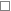  Strategy Discussion Specialist Assessment Place into Accommodation CIN/SB - Provision of Services (s17) Referral to Other Agency Workbook Strategy Discussion Specialist Assessment Place into Accommodation CIN/SB - Provision of Services (s17) Referral to Other AgencyOther Actions Step Down to Early Help (transfer to EHM) Private Fostering AgreementNo Further ActionOther Actions Step Down to Early Help (transfer to EHM) Private Fostering AgreementNo Further ActionOther Actions Step Down to Early Help (transfer to EHM) Private Fostering AgreementNo Further ActionProvision of Services ByProvision of Services ByProvision of Services ByProvision of Services ByCategory of ConcernCategory of ConcernCategory of ConcernCategory of ConcernManager’s DecisionManager’s DecisionManager’s DecisionManager’s DecisionManager’s DecisionManager’s DecisionManager’s DecisionManager’s DecisionManager’s DecisionAuthorising managers name:Authorising managers name:Authorising managers name:Authorising managers name:Authorisation DateAuthorisation DateAuthorisation DateAuthorisation DateIf the Assessment was not completed within agreed timescales, please give reason.If the Assessment was not completed within agreed timescales, please give reason.If the Assessment was not completed within agreed timescales, please give reason.If the Assessment was not completed within agreed timescales, please give reason.I have read the assessment, and I would like to say:I have read the assessment, and I would like to say:I have read the assessment, and I would like to say:I have read the assessment, and I would like to say:I have read the assessment, and I would like to say:I have read the assessment, and I would like to say:I have read the assessment, and I would like to say:I have read the assessment, and I would like to say:I have read the assessment, and I would like to say:Parent/Carer's and Child/Young Person's CommentsParent/Carer's and Child/Young Person's CommentsParent/Carer's and Child/Young Person's CommentsParent/Carer's and Child/Young Person's CommentsParent/Carer's and Child/Young Person's CommentsParent/Carer's and Child/Young Person's CommentsParent/Carer's and Child/Young Person's CommentsParent/Carer's and Child/Young Person's CommentsParent/Carer's and Child/Young Person's CommentsI have read the assessment, and I would like to say:I have read the assessment, and I would like to say:I have read the assessment, and I would like to say:I have read the assessment, and I would like to say:I have read the assessment, and I would like to say:I have read the assessment, and I would like to say:I have read the assessment, and I would like to say:I have read the assessment, and I would like to say:I have read the assessment, and I would like to say:SignaturesSignaturesSignaturesSignaturesSignaturesSignaturesSignaturesSignaturesSignaturesName of Social Worker completing assessmentName of Social Worker completing assessmentName of Social Worker completing assessmentName of Social Worker completing assessmentSignature:Signature:Signature:Signature:Name of Manager:Name of Manager:Name of Manager:Name of Manager:Date:Date:Date:Date: